ΕΠ.Α.Σ. – ΤΟΜΕΑΣ ΑΓΩΝΩΝ                                                                                      Πληροφορίες: Φωτεινή ΚασίδηΤηλ.:  211-18.77.735Email: competition@segas.gr =======================Αριθμ. Πρωτ: ……………..                                                           	    Αθήνα, 15 Μαΐου 2019   Προς:  E.A.Σ Σ.Ε.Γ.Α.Σ.(Για ενημέρωση σωματείων τους)      Ο  Σ.Ε.Γ.Α.Σ.  προκηρύσσει το ΠΑΝΕΛΛΗΝΙΟ ΠΡΩΤΑΘΛΗΜΑ ΣΤΙΒΟΥ Κ23 (ΝΕΩΝ ΑΝΔΡΩΝ – ΓΥΝΑΙΚΩΝ), το οποίο αποτελεί συνέχεια των αντιστοίχων Διασυλλογικών Αγώνων Ανδρών - Γυναικών, σύμφωνα με όσα αναφέρονται στην Γενική Προκήρυξη  2019 του Σ.Ε.Γ.Α.Σ. (Τεχνικές Διατάξεις 2019 - κεφάλαιο Γ, σελίδα 8).Το πρωτάθλημα θα διεξαχθεί σύμφωνα με τους παρακάτω όρους: 1. ΗΜΕΡΟΜΗΝΙΑ  -  ΤΟΠΟΣ  ΔΙΕΞΑΓΩΓΗΣ:   Το Πανελλήνιο Πρωτάθλημα θα διεξαχθεί το Σάββατο 29 και την Κυριακή 30 Ιουνίου 2019, στο  «Ε.Α.Κ. Λάρισας».2. ΑΓΩΝΙΣΜΑΤΑ:2.1 Κ23 (Νέων Ανδρών):ΔΡΟΜΟΙ :100μ. – 200μ. – 400μ. – 800μ. - 1.500μ. - 5.000μ. -  3.000μ. με Φυσικά Εμπόδια - 110μ. με Εμπόδια -  400μ. με Εμπόδια  -  4Χ100μ. - 4X400μ. ΑΛΜΑΤΑ : Άλμα σε Ύψος – Άλμα Επί Κοντώ – Άλμα σε Μήκος – Άλμα Τριπλούν ΡΙΨΕΙΣ :Σφαιροβολία -  Δισκοβολία -  Σφυροβολία – Ακοντισμός2.2 Κ23 (Νέων Γυναικών): ΔΡΟΜΟΙ :100μ. – 200μ. – 400μ. -  800μ. - 1.500μ. - 5.000μ. – 3.000μ. φυσικά  εμπόδια - 100μ. εμπόδια  – 400μ. εμπόδια - 4Χ100μ. - 4Χ400μ.ΑΛΜΑΤΑ :Άλμα σε Ύψος – Άλμα Επί Κοντώ – Άλμα σε Μήκος – Άλμα Τριπλούν ΡΙΨΕΙΣ :Σφαιροβολία -  Δισκοβολία -  Σφυροβολία - Ακοντισμός3. ΚΑΤΑΝΟΜΗ ΑΓΩΝΙΣΜΑΤΩΝ ΑΝΑ ΗΜΕΡΑ: 4. ΗΛΙΚΙΕΣ: Στο Πανελλήνιο Πρωτάθλημα Κ23 (Νέων Ανδρών – Γυναικών) δικαίωμα συμμετοχής, σύμφωνα με τον Πίνακα Γ’ έχουν:4.1 Οι αθλητές – αθλήτριες της κατηγορίας Κ23 (ΝΕΩΝ Α – Γ), που έχουν γεννηθεί  τα έτη 1997 – 98 – 99.4.2 Οι αθλητές – αθλήτριες της κατηγορίας Κ20 (ΕΦΗΒΩΝ – ΝΕΑΝΙΔΩΝ), που έχουν   γεννηθεί το 2000 και το 2001. 4.3 Επίσης οι αθλητές – αθλήτριες της κατηγορίας Κ18 (ΠΑΙΔΩΝ – ΚΟΡΑΣΙΔΩΝ) «ΜΟΝΟ οι γεννηθέντες – γεννηθείσες το 2002», έχουν δικαίωμα συμμετοχής και βαθμολόγησης – αξιολόγησης και ΜΟΝΟ στα παρακάτω αγωνίσματα:Κ18 (Παίδες 2002):100μ. – 200μ. – 400μ. – 800μ. – 1.500μ. – ΑΛΜΑ ΣΕ ΥΨΟΣ – ΑΛΜΑ ΕΠΙ ΚΟΝΤΩ – ΑΛΜΑ ΣΕ ΜΗΚΟΣ – ΑΛΜΑ ΤΡΙΠΛΟΥΝ – 4Χ100μ. – 4Χ400μ. Κ18 (Κορασίδες 2002):100μ. – 200μ. – 400μ. – 800μ. – 1.500μ. – 400μ.εμπόδια – ΑΛΜΑ ΣΕ ΥΨΟΣ – ΑΛΜΑ ΕΠΙ ΚΟΝΤΩ – ΑΛΜΑ ΣΕ ΜΗΚΟΣ – ΑΛΜΑ ΤΡΙΠΛΟΥΝ – ΔΙΣΚΟΒΟΛΙΑ – 4Χ100μ. – 4Χ400μ.ΣΗΜΕΙΩΣΗ: Οι αθλητές – αθλήτριες της κατηγορίας Παίδων – Κορασίδων γενν. Το 2002, έχουν δικαίωμα να δηλωθούν και να αγωνιστούν σε ένα ΜΟΝΟ ατομικό αγώνισμα από τα παραπάνω και σε μία σκυταλοδρομία ή σε δύο σκυταλοδρομίες.5. ΔΗΛΩΣΕΙΣ  ΣΥΜΜΕΤΟΧΗΣ - ΔΙΑΔΙΚΑΣΙΑ:5.1 Οι δηλώσεις συμμετοχής πρέπει να σταλούν με email μέχρι τη Δευτέρα  24  Ιουνίου 2019 και ώρα 14:00 στον Σ.Ε.Γ.Α.Σ. στην ηλεκτρονική διεύθυνση entries@segas.gr καθώς και στις κατά τόπους Ε.Α.Σ. Σ.ΕΓ.Α.Σ. Μετά την παρέλευση αυτής της προθεσμίας δεν θα γίνεται δεκτή καμμία δήλωση συμμετοχής.Σημείωση: σε περίπτωση προβλήματος θα πρέπει να επικοινωνήσετε με την κ. Φωτεινή Κασίδη, στο τηλέφωνο 211-18.77.735.5.2 Ο  Σ.Ε.Γ.Α.Σ. θα καταχωρεί την ηλεκτρονική δήλωση του σωματείου και παράλληλα με ευθύνη των Τεχνικών Συμβούλων των Ε.Α.Σ. οι δηλώσεις θα ελέγχονται  για την  ορθότητά τους (δικαίωμα συμμετοχής – όρια πρόκρισης – ηλικία – επίδοση) και θα υπογράφονται  από  τον  Τεχνικό  Σύμβουλο.Οι Ε.Α.Σ. Σ.Ε.Γ.Α.Σ. υποχρεούνται  μέχρι  την ΤΡΙΤΗ  25  Ιουνίου  2019 να έχουν ενημερώσει πρώτα τα σωματεία τους και στη συνέχεια τον Σ.Ε.Γ.Α.Σ. με email στο entries@segas.gr ΜΟΝΟ εάν υπάρχουν οποιεσδήποτε διορθώσεις - συμπληρώσεις στις δηλώσεις των σωματείων. Προσοχή: Οι Ε.Α.Σ. Σ.Ε.Γ.Α.Σ. θα έχουν την τελική ευθύνη να ενημερώσουν τα σωματεία της δύναμής τους για οποιεσδήποτε τροποποιήσεις γίνουν στις δηλώσεις που έχουν καταθέσει τα σωματεία στον Σ.Ε.Γ.Α.Σ. και στις Ε.Α.Σ. 5.3 Η υποβολή της δήλωσης θα γίνεται αποκλειστικά ηλεκτρονικά στην συνημμένη φόρμα εγγραφής (Excel) που έχει αναρτηθεί στο site της Ομοσπονδίας.5.4 Σημειώνεται ότι στο έντυπο συμμετοχής πρέπει ΥΠΟΧΡΕΩΤΙΚΑ να αναγράφεται και  ο αγώνας που έχει επιτευχθεί το όριο συμμετοχής. 5.5 Ταυτόχρονα με την υποβολή της δήλωσης συμμετοχής το σωματείο δηλώνει ΑΝΕΠΙΦΥΛΑΚΤΑ ότι αποδέχεται τους όρους της Γενικής και Ειδικής  Προκήρυξης του Πρωταθλήματος και την εφαρμογή των Κανονισμών του Σ.Ε.Γ.Α.Σ.ΠΡΟΣΟΧΗ! Όλα  τα  στοιχεία   που αναφέρονται στη συνημμένη δήλωση συμμετοχής θα  πρέπει  να  είναι  πλήρως συμπληρωμένα  και οι αθλητές – αθλήτριες θα δηλωθούν  ΜΟΝΟ  σε εκείνα τα αγωνίσματα  που δικαιούνται  και στα οποία θα  ΛΑΒΟΥΝ  ΜΕΡΟΣ. 5.6 Μετά την επεξεργασία και καταχώρηση των δηλώσεων συμμετοχής θα ανακοινώνονται στο site της Ομοσπονδίας οι λίστες συμμετοχής των αγωνισμάτων προκειμένου να ενημερώνονται όλοι οι ενδιαφερόμενοι.ΠΡΟΣΟΧΗ!!!: ΜΕΤΑ ΤΗΝ ΑΝΑΚΟΙΝΩΣΗ ΤΩΝ ΣΥΜΜΕΤΟΧΩΝ ΣΤΟ SITE ΤΗΣ ΟΜΟΣΠΟΝΔΙΑΣ ΔΕΝ ΘΑ ΓΙΝΕΤΑΙ ΔΕΚΤΗ ΚΑΜΜΙΑ ΔΗΛΩΣΗ ΣΥΜΜΕΤΟΧΗΣ  ΕΣΤΩ ΚΑΙ ΔΙΟΡΘΩΤΙΚΗ  ΠΡΟΚΕΙΜΕΝΟΥ ΝΑ ΔΙΑΣΦΑΛΙΣΘΕΙ Η ΕΓΚΥΡΟΤΗΤΑ ΤΟΥ ΠΡΩΤΑΘΛΗΜΑΤΟΣ. Η ΑΡΜΟΔΙΑ ΥΠΗΡΕΣΙΑ ΤΟΥ ΣΕΓΑΣ ΘΑ ΚΑΤΑΧΩΡΕΙ ΜΟΝΟ ΔΗΛΩΣΕΙΣ ΓΙΑ ΤΙΣ ΟΠΟΙΕΣ ΦΕΡΕΙ ΤΗΝ ΕΥΘΥΝΗ ΕΣΦΑΛΜΕΝΗΣ Ή ΜΗ ΚΑΤΑΧΩΡΗΣΗΣ.  6. ΔΙΚΑΙΩΜΑ ΣΥΜΜΕΤΟΧΗΣ (Σύμφωνα και με την παρακάτω παράγραφο 6.4):6.1 Οι Κ23 (Νέοι Άνδρες – Γυναίκες), μπορούν να δηλωθούν  και να συμμετάσχουν σε τρία  (3)  αγωνίσματα,  εκ των οποίων απαγορεύεται να είναι και τα τρία (3) ατομικά.6.2 Οι Κ20 (Έφηβοι – Νεάνιδες) μπορούν να δηλωθούν και να  συμμετάσχουν σε δύο (2) αγωνίσματα, ανεξάρτητα από τον χαρακτήρα που θα έχουν ομαδικά ή ατομικά. 6.3 Οι Κ18 (Παίδες – Κορασίδες) γεννημένοι το 2002 μπορούν να δηλωθούν και να  συμμετάσχουν σε δύο (2)  από τα παραπάνω αναφερόμενα  αγωνίσματα (παρ. 4.3) και συγκεκριμένα σε ένα ατομικό αγώνισμα και μία σκυταλοδρομία ή σε δύο σκυταλοδρομίες.6.4 ΔΙΕΥΚΡΙΝΗΣΕΙΣ ΣΧΕΤΙΚΑ ΜΕ ΤΙΣ ΔΗΛΩΣΕΙΣ ΣΥΜΜΕΤΟΧΗΣ ΤΩΝ ΑΘΛΗΤΩΝ – ΑΘΛΗΤΡΙΩΝ ΣΤΑ ΑΓΩΝΙΣΜΑΤΑ ΤΩΝ ΣΚΥΤΑΛΟΔΡΟΜΙΩΝ:6.4.1. Οι αθλητές – αθλήτριες έχουν δικαίωμα να δηλωθούν σε ατομικά αγωνίσματα, σύμφωνα με όσα αναφέρονται στις παρ. 6.1, 6.2 & 6.3 και ΕΠΙΠΛΕΟΝ στα αγωνίσματα των σκυταλοδρομιών. ► ΠΡΟΣΟΧΗ: Σε περίπτωση που στη δήλωση του συλλόγου αθλητής – τρια δεν έχει δηλωθεί και στα αγωνίσματα των σκυταλοδρομιών δεν θα μπορεί να συμμετέχει σε αυτά. Σε κάθε περίπτωση όμως, κατά τη διεξαγωγή των αγώνων, οι αθλητές – αθλήτριες αυτοί με τη συμμετοχή τους στις σκυταλοδρομίες  δεν θα πρέπει να υπερβούν τον ανώτατο αριθμό αγωνισμάτων που έχουν δικαίωμα συμμετοχής στο πρωτάθλημα.6.4.2 Αθλητές – αθλήτριες που αγωνίζονται ΜΟΝΟ στις σκυταλοδρομίες θα πρέπει να αναφέρονται υποχρεωτικά στη δήλωση, στο αντίστοιχο αγώνισμα της σκυταλοδρομίας.Προσοχή: αθλητές-τριες που δεν είναι δηλωμένοι σε ατομικό αγώνισμα ή δεν είναι δηλωμένοι στις σκυταλοδρομίες δεν θα μπορούν να συμμετέχουν στο πρωτάθλημα. 6.5 Οι αθλητές – αθλήτριες που έχουν ήδη συμμετάσχει σε ορισμένα από τα παρακάτω αγωνίσματα του Πανελληνίου  Πρωταθλήματος  Κ23 (Νέων Ανδρών – Γυναικών) για την αγωνιστική περίοδο του 2019, έχουν εξαντλήσει ανάλογα με τη συμμετοχή τους, τον αντίστοιχο  αριθμό αγωνισμάτων που έχουν δικαίωμα να συμμετάσχουν στο Πανελλήνιο Πρωτάθλημα Κ23 (Νέων Ανδρών – Γυναικών), Λάρισα, 29 & 30  Ιουνίου 2019:Διευκρίνιση:Οι αθλητές-τριες των κατηγοριών K23 (Νέων Α-Γ) & Κ20 που πρόκειται να συμμετέχουν στο Πανελλήνιο Πρωτάθλημα Συνθέτων Αγωνισμάτων Α-Γ & Κ23 Δέκαθλο & Έπταθλο (Θεσσαλονίκη, 3 & 4 Αυγούστου 2019) θα έχουν δικαίωμα συμμετοχής σε 1 αγώνισμα λιγότερο από αυτά που δικαιούνται ανάλογα και με την ηλικιακή κατηγορία στην οποία ανήκουν π.χ.:Κ23 (Νέοι Άνδρες – Γυναίκες) γεννημένοι το 1997 – 1998 - 1999: μπορούν να αγωνιστούν σε 1 ατομικό αγώνισμα και 1 σκυταλοδρομία ή σε 2 σκυταλοδρομίεςΚ20 (Έφηβοι – Νεάνιδες) γεννημένοι το 2000 - 2001: μπορούν να αγωνιστούν μόνο σε 1 αγώνισμα (ατομικό ή σκυταλοδρομία)    6.6 Στους  αγώνες  δικαίωμα  συμμετοχής  έχουν  μόνο  οι  αθλητές – αθλήτριες  που  είναι εγγεγραμμένοι στα σωματεία – μέλη του Σ.Ε.Γ.Α.Σ., σύμφωνα με την τελευταία   Υπουργική  απόφαση  «περί εγγραφής αθλητών».6.7 Για τη συμμετοχή στα αξιολογούμενα πρωταθλήματα (Πανελλήνια – Διασυλλογικά) απαιτείται υποβολή δήλωσης συμμετοχής με την οποία το σωματείο δηλώνει ότι  αποδέχεται ΑΝΕΠΙΦΥΛΑΚΤΑ στους όρους  στους  γενικής  και  ειδικής  προκήρυξης  του πρωταθλήματος και την εφαρμογή των  κανονισμών του  Σ.Ε.Γ.Α.Σ. 7. ΟΡΙΑ  ΠΡΟΚΡΙΣΗΣ  ΚΑΙ  ΒΑΘΜΟΛΟΓΗΣΗΣ:7.1 Όρια πρόκρισηςΘα ισχύσουν όρια πρόκρισης κατ’ αγώνισμα  που ο κάθε αθλητής – αθλήτρια θα πρέπει να έχει επιτύχει, για να δικαιούται να λάβει μέρος στους αγώνες και στο συγκεκριμένο αγώνισμα (συνημμένος πίνακας Α΄) π.χ. σε περίπτωση αθλητής που έχει το όριο συμμετοχής στα 100μ., δεν δικαιούται να συμμετέχει και στα 200μ. αν δεν έχει επιτύχει το όριο συμμετοχής και σε αυτό το αγώνισμα. 7.1.1 Οι αθλητές της κατηγορίας Κ20 (ΕΦΗΒΩΝ) γεννημένοι τα έτη 2000 - 2001 προκειμένου να έχουν δικαίωμα συμμετοχής στα αγωνίσματα ΣΦΑΙΡΟΒΟΛΙΑΣ – ΔΙΣΚΟΒΟΛΙΑΣ  και ΣΦΥΡΟΒΟΛΙΑΣ του Πανελληνίου Πρωταθλήματος Κ23 (ΝΕΩΝ ΑΝΔΡΩΝ) θα πρέπει  να έχουν επιτύχει τις προϋποθέσεις - όρια πρόκρισης με τα όργανα των Κ20 (Εφήβων) ή  τα αντίστοιχα όρια της κατηγορίας Κ23 (Νέων Ανδρών), σύμφωνα με όσα αναφέρονται στο συνημμένο πίνακα Α’.7.2 Αγώνες επίτευξης ορίων:7.2.1 Ως επίσημοι αγώνες για την επίτευξη των ορίων θεωρούνται οι αγώνες (εκτός από τις ημερίδες) που διοργανώνονται από τον Σ.Ε.ΓΑ.Σ., τις Ε.Α.Σ. ή είναι με την έγκρισή τους  και τα σωματεία (με την έγκριση του Σ.Ε.Γ.Α.Σ. και των Ε.Α.Σ.),  καθώς και  οι σχολικοί αγώνες Β΄ και Γ΄ Φάση (τελική) και το Πρωτάθλημα Ενόπλων Δυνάμεων και Σωμάτων Ασφαλείας.7.2.2 Επίσης ισχύουν ως όρια πρόκρισης οι επιδόσεις που επιτυγχάνονται σε διεθνείς συναντήσεις ή επίσημους αγώνες του εξωτερικού, όταν  διοργανώνονται από την IAAF, την ΕΑΑ ή είναι με την έγκρισή τους, αναφέρονται στο διεθνές  καλεντάρι  και οι αθλητές – αθλήτριες συμμετέχουν με την άδεια της  Ομοσπονδίας.7.2.3 Τα όρια πρέπει να έχουν επιτευχθεί από 1/3/2019  μέχρι  και την τελευταία  Κυριακή πριν από τη διεξαγωγή του πρωταθλήματος. 7.2.4 Στις παραπάνω ρυθμίσεις περιλαμβάνονται και οι επίσημοι αγώνες  συνθέτων για τις επιδόσεις που έχουν επιτευχθεί στα επιμέρους ατομικά αγωνίσματα.7.2.5 Ακόμη δικαίωμα συμμετοχής έχουν οι αθλητές – αθλήτριες που εκπληρώνουν μία από τις παρακάτω προϋποθέσεις : 7.2.5.1 Να έχουν  καταταγεί  στη 12αδα του αντιστοίχου  ατομικού αγωνίσματος στο Πανελλήνιο Πρωτάθλημα  που αγωνίστηκαν την  προηγούμενη χρονιά  2018. 7.2.5.2 Να έχουν καταταγεί στη  15αδα της ετήσιας λίστας ΝΕΩΝ (Α-Γ)  του προηγούμενου έτους 2018, στο αντίστοιχο όμως ατομικό αγώνισμα που θα συμμετάσχουν.7.2.6 Στην περίπτωση ισοπαλίας στη δωδέκατη θέση της κατάταξης των Πανελληνίων Πρωταθλημάτων ή της ετήσιας λίστας του 2018 (15αδα ), που εξασφαλίζει τη συμμετοχή στα πρωταθλήματα του 2019,  προκρίνονται όλοι οι ισόπαλοι αθλητές – αθλήτριες.7.2.7 Εκτός  από τους παραπάνω,  κάθε  σύλλογος  μπορεί  να  δηλώσει  στο Πανελλήνιο Πρωτάθλημα Κ23 (ΝΕΩΝ Α-Γ) και σύμφωνα με όσα αναφέρονται στην παράγραφο  6, σελίδες 3 & 4: α) ΔΥΟ (2)  αθλητές – αθλήτριες που  δεν  πληρούν  τις  παραπάνω  προϋποθέσεις, αν από το σύλλογο αυτό δεν έχει προκριθεί κανένας αθλητής - αθλήτρια ή έχουν προκριθεί  μέχρι 4 αθλητές-τριες. β) ΤΡΕΙΣ (3) αθλητές - αθλήτριες  που  δεν  πληρούν  τις  παραπάνω  προϋποθέσεις, αν από το σύλλογο αυτό έχουν προκριθεί  από 5 μέχρι 8 αθλητές-τριες.γ) ΤΕΣΣΕΡΙΣ (4) αθλητές - αθλήτριες  που  δεν  πληρούν  τις  παραπάνω  προϋποθέσεις, αν από το σύλλογο αυτό έχουν προκριθεί  από 9 και πάνω αθλητές-αθλήτριες και σύμφωνα με όλα όσα αναφέρονται παραπάνω στις παραγράφους 6 και 7.Κάθε αθλητής – τρια αυτής της παραγράφου 7.2.7. (α, β, & γ), μπορεί να δηλωθεί σε ένα μόνο ατομικό αγώνισμα (βλέπε και διευκρίνηση παρακάτω) και επιπλέον στις σκυταλοδρομίες και στα 3.000μ. με Φ.Ε. Κ23 (Νέων Γυναικών), με την προϋπόθεση ότι δεν υπερβαίνει σε καμμία  περίπτωση το αριθμητικό σύνολο αγωνισμάτων που έχει δικαίωμα να συμμετάσχει ανάλογα με το έτος γέννησης και σύμφωνα με την παρ. 6.Διευκρίνιση:Εάν το σωματείο δικαιούται δύο (2) αθλητές χωρίς όριο, τότε σε αυτή την περίπτωση, μπορεί να δηλώσει ΕΝΑΝ μόνο αθλητή  χωρίς όριο,  σε ΔΥΟ ατομικά αγωνίσματα. Έτσι  καλύπτει και τις 2 θέσεις των αθλητών χωρίς όριο και φυσικά δεν έχει δικαίωμα να δηλώσει και δεύτερο αθλητή χωρίς όριο. Το αντίστοιχο ισχύει και για τους 4 αθλητές (μπορούν να αγωνιστούν αντί για 4 αθλητές σε 4 αγωνίσματα, μόνο 2 αθλητές σε 2 ατομικά αγωνίσματα ο καθένας).7.2.8 Η δυνατότητα συμμετοχής 1 – 4 αθλητών χωρίς όριο από κάθε σωματείο, ισχύει για το σύνολο των αγωνισμάτων του Πανελληνίου πρωταθλήματος Κ23 (ΝΕΩΝ Α-Γ). π.χ. Εάν ένας αθλητής έχει συμμετάσχει στα 10.000μ Ανδρών και Κ23 (Νέων Ανδρών) στις 24/4/19 χωρίς όριο, τότε το σωματείο του μπορεί να δηλώσει για το Πανελλήνιο Πρωτάθλημα (Λάρισα, 29 & 30/6/19) έναν αθλητή λιγότερο χωρίς όριο από το σύνολο των αθλητών που δικαιούται.7.2.9 Στα παρακάτω αγωνίσματα θα δίνεται η δυνατότητα επιπλέον και σε συγκεκριμένο αριθμό αθλητριών και ομάδων σκυταλοδρομίας να συμμετάσχουν χωρίς όριο, ώστε να εξασφαλιστεί η σωστή διεξαγωγή του αγωνίσματος:Κ23 (Νέων Γυναικών):	 		3.000μ. με Φυσικά Εμπόδια  Κ23 (Νέων Ανδρών - Γυναικών):		4X100μ. – 4X400μ.    7.2.10 Στα  αγωνίσματα  4X100μ. και 4Χ400μ. θα διεξαχθούν  απ’ ευθείας  ΤΕΛΙΚΕΣ ΣΕΙΡΕΣ,  σύμφωνα με το ωρολόγιο πρόγραμμα.Η κατάρτιση των σειρών και η κλήρωση των διαδρόμων θα γίνεται από τον Τεχνικό Υπεύθυνο του πρωταθλήματος σε συνεργασία με τον Αλυτάρχη του Πρωταθλήματος.7.2.11 Θα ισχύσουν τα ειδικά όρια βαθμολόγησης, (συνημμένος πίνακας Β΄), που θα πρέπει να επιτύχουν  οι αθλητές – αθλήτριες στους αγώνες για να βαθμολογηθούν – αξιολογηθούν.Σε αντίθετη περίπτωση ανεξάρτητα από τη θέση που θα καταλάβει ένας αθλητής – αθλήτρια,  ΔΕΝ θα βαθμολογείται – αξιολογείται.8. ΟΡΙΑ  ΠΡΟΚΡΙΣΗΣ  ΣΤΟΥΣ  ΑΓΩΝΕΣ  ΕΠΙΛΟΓΗΣ: 9. ΔΙΑΔΟΧΙΚΑ  ΥΨΗ:9.1 Κ23 - Νέων Ανδρών: 	ΑΛΜΑ ΣΕ ΥΨΟΣ - ΠΡΟΚΡΙΜΑΤΙΚΟΣΑ’ Γκρουπ: 1.94μ. - 1.96μ.Β’ Γκρουπ: 1,84μ. - 1.89μ. - 1.94μ. – 1.96μ.ΤΕΛΙΚΟΣ: 1,84μ. - 1.89μ. - 1.94μ. – 1.99μ. – 2.03μ. - 2.06μ. – 2.09μ. – 2.12μ. – 2.14μ. και στη  συνέχεια  ανά 2 εκατοστά.ΑΛΜΑ ΕΠΙ  ΚΟΝΤΩ - ΠΡΟΚΡΙΜΑΤΙΚΟΣΑ’ Γκρουπ: 4.20μ. - 4.40μ.Β’ Γκρουπ: 3.60μ. - 3.80μ. - 4.00μ. - 4.20μ. – 4.30μ. – 4.40μ.ΤΕΛΙΚΟΣ: 3.60μ. – 3.80μ. - 4.00μ. - 4.20μ. – 4.40μ. – 4.60μ. - 4.70μ. – 4.80μ. – 4.90μ. – 5.00μ. και  στη συνέχεια ανά 5 εκατοστά.9.2 Κ23 Νέων Γυναικών:ΑΛΜΑ ΣΕ ΥΨΟΣ - ΠΡΟΚΡΙΜΑΤΙΚΟΣΑ’ Γκρουπ: 1.64 – 1.68μ. Β’ Γκρουπ: 1.50 - 1.55 - 1.60 – 1.64 – 1.68μ.TEΛΙΚΟΣ: 1.50μ. - 1.55μ. – 1.60μ. - 1.65μ. – 1.69μ. –1.73μ. - 1.77μ. - 1.80μ. – 1.82μ. και στη συνέχεια ανά 2 εκατοστά.ΑΛΜΑ ΕΠΙ ΚΟΝΤΩ - ΠΡΟΚΡΙΜΑΤΙΚΟΣΑ’ Γκρουπ: 3.40μ. – 3.50μ.Β’ Γκρουπ: 3.00μ. - 3.20μ. – 3.30μ. – 3,40μ. - 3.50μ. TEΛΙΚΟΣ: 3.00μ. - 3.20μ. - 3.30μ. – 3.40μ. – 3.50μ. – 3.60μ. – 3.70μ. – 3.80μ. και στη συνέχεια ανά 5 εκατοστά.10. ΟΡΓΑΝΑ  ΡΙΨΕΩΝ:Οι αθλητές – αθλήτριες κατά τη διάρκεια του πρωταθλήματος θα μπορούν να χρησιμοποιήσουν προσωπικά όργανα ρίψεων, τα οποία θα πρέπει να προσκομίσουν δύο (2) ώρες πριν την ώρα έναρξης του αγώνα επιλογής του αγωνίσματος για έλεγχο στον Γυμνασίαρχο των αγώνων που θα βρίσκεται στην Αίθουσα Κλήσης.Μετά την διεξαγωγή των αγώνων επιλογής  ΚΑΝΕΝΑ  όργανο  δεν  θα γίνεται δεκτό.Διευκρίνιση: Τα προσωπικά όργανα που θα συμπεριληφθούν στα όργανα διεξαγωγής του αγωνίσματος θα μπορούν να χρησιμοποιηθούν από όλους τους συμμετέχοντες αθλητές στο αγώνισμα.11. ΒΑΘΜΟΛΟΓΙΑ:Η  βαθμολογία θα είναι ως ακολούθως:11.1 Ατομικά  αγωνίσματα:      	13 – 11 – 10 – 9 – 8 – 7 – 6 – 5 – 4 – 3 – 2 – 1- 1 – 1- 1 - 1	11.2 Σκυταλοδρομίες (4Χ100μ. – 4Χ400μ.):           	26 – 22 – 20 – 18 – 16 – 14 – 12 – 10 – 8 – 6 – 4 – 2 – 2 – 2 – 2 – 2Επεξήγηση: Βαθμολογούνται δηλαδή οι 16 πρώτοι αθλητές – αθλήτριες και οι 16 πρώτες ομάδες σκυταλοδρομίας, με την απαραίτητη προϋπόθεση να επιτύχουν τα όρια βαθμολόγησης της κατηγορίας Κ23 (Νέων Α-Γ) «Πίνακας Β΄» στον Προκριματικό ή στον τελικό του αγωνίσματος.ΓΕΝΙΚΗ  ΠΑΡΑΤΗΡΗΣΗ  ΓΙΑ  ΤΗ  ΒΑΘΜΟΛΟΓΙΑ Σε όσα  αγωνίσματα  διεξάγεται προκριματικός & στη συνέχεια τελικός  θα ακολουθείται η πιο κάτω διαδικασία:Όταν στον τελικό, ένας ή περισσότεροι αθλητές  δεν τερματίσουν ή δεν συμμετέχουν ή κάνουν άκυρες προσπάθειες, όπως επίσης και σε κάθε περίπτωση που από τον κανονισμό δεν υπάρχει κατάταξη αθλητή-αθλήτριας, αυτοί  ΔΕΝ  θα βαθμολογούνται.Οι αντίστοιχοι βαθμοί δεν θα δίδονται σε κανέναν άλλον αθλητή  ή  ομάδα  και η βαθμολογία θα συνεχίζεται για τις υπόλοιπες θέσεις της δεκαεξάδας από τον προκριματικό, με τους βαθμούς που αντιστοιχούν σε αυτές τις θέσεις.Παράδειγμα  1 : - Στον  τελικό  των  200μ.  τερμάτισαν  6  από  8  αθλητές. Η  βαθμολογία θα έχει ως εξής:   13 – 11 – 10 – 9 – 8 – 7   για  τους  αθλητές  του  τελικού  και   4 – 3 – 2 – 1 – 1 – 1 – 1 - 1  για τους καλύτερους αθλητές του προκριματικού  που δεν προκρίθηκαν στον  τελικό  και  κατέλαβαν τις  θέσεις  9 – 16  από την επίδοση τους στον προκριματικό.Παράδειγμα  2  :- Στον  τελικό  των  5.000μ.  από  τους  18  αθλητές  που τερμάτισαν πέτυχαν το όριο βαθμολόγησης και  καταβολής εξόδων  ΜΟΝΟ  οι  10.Η  βαθμολογία  θα έχει ως  εξής  :  13 – 11 – 10 – 9 – 8 – 7 – 6 – 5 – 4 – 3. Διευκρίνιση: όταν  στον  τελικό  ένας  ή  περισσότεροι  αθλητές – τριες συμμετέχουν και τερματίσουν κανονικά στα αγωνίσματα δρόμων ή κάνουν έστω και μία έγκυρη προσπάθεια στα αγωνίσματα αλμάτων – ρίψεων, αλλά δεν πετύχουν το όριο βαθμολόγησης το οποίο όμως έχουν πετύχει στον προκριματικό, τότε βαθμολογούνται κανονικά  με τους βαθμούς που αντιστοιχούν στη θέση κατάταξής τους στο τελικό.Προσοχή: 1) Όπως αναφέρεται  στον ισχύοντα κανονισμό εγγραφών – μεταγραφών, για τις περιπτώσεις των αθλητών – τριών που παίρνουν μεταγραφή σύμφωνα με το άρθρο 5. παρ. 3 (μετοίκηση λόγω εγγραφής σε ανώτερο ή ανώτατο δημόσιο εκπαιδευτικό ίδρυμα) και παρ. 4 α.β. (μετοίκηση για λόγους επαγγελματικούς) καθώς και το άρθρο 6.4 (μετοίκηση λόγω εγγραφής σε ανώτερο ή ανώτατο δημόσιο εκπαιδευτικό ίδρυμα ή για λόγους επαγγελματικούς και ανεξαρτήτως χιλιομετρικής απόστασης, με τη συγκατάθεση του σωματείου του) ισχύουν τα παρακάτω: «Για τις τρεις (3) πρώτες αγωνιστικές περιόδους, μετά την έγκριση της μεταγραφής, οι βαθμοί αξιολόγησης από τις διακρίσεις του αθλητή στα διασυλλογικά και πανελλήνια πρωταθλήματα στίβου θα μοιράζονται στα δύο σωματεία».2) «Το ίδιο ισχύει και για τις περιπτώσεις εκείνες των αθλητών που θα αποκτώνται μετά από προσφυγή στο ΑΣΕΑΔ, για τα παραπάνω αναφερόμενα άρθρα, καίτοι είχε απορριφθεί η αίτηση μεταγραφής τους από την επιτροπή μεταγραφών».3) Στα αξιολογούμενα Πρωταθλήματα και Αγώνες (Πανελλήνια – Διασυλλογικοί), οι βαθμοί που απορρέουν από την κατάταξη των αθλητών – αθλητριών  που αποκτήθηκαν την τελευταία μεταγραφική περίοδο, με απόφαση του Α.Σ.Ε.Α.Δ., καθ΄ υπέρβαση των αριθμητικών διατάξεων του κανονισμού εγγραφών – μετεγγραφών του Σ.Ε.Γ.Α.Σ. και των οποίων οι σχετικές αιτήσεις είχαν απορριφθεί από την επιτροπή μετεγγραφών, δεν προσμετρώνται  στην ετήσια αξιολόγηση του σωματείου.12. ΔΙΑΔΙΚΑΣΙΑ ΔΙΕΞΑΓΩΓΗΣ ΑΓΩΝΙΣΜΑΤΩΝ:Οι διαδικασίες διεξαγωγής των αγωνισμάτων καθώς και η πρόκριση στον τελικό κάθε αγωνίσματος αναφέρονται στον συνημμένο Πίνακα Δ’.13. ΚΑΤΑΝΟΜΗ ΤΩΝ ΔΙΑΔΡΟΜΩΝ ΣΤΑ ΔΡΟΜΙΚΑ ΑΓΩΝΙΣΜΑΤΑ ΚΑΘΩΣ ΚΑΙ ΤΗΣ ΣΕΙΡΑΣ ΣΥΜΜΕΤΟΧΗΣ ΣΤΟΥΣ ΤΕΛΙΚΟΥΣ ΤΩΝ ΑΓΩΝΙΣΜΑΤΩΝ ΚΟΝΙΣΤΡΑΣ:13.1 Δρομικά αγωνίσματα:13.1.1 100μ. και 200μ.13.1.1.1 Διεξαγωγή μίας (1) τελικής σειράς - τελικός χωρίς τη διεξαγωγή προκριματικού (συμμετοχή μέχρι 8 αθλητών)Στα πιο πάνω αναφερόμενα αγωνίσματα σε περίπτωση που μετέχουν μέχρι 8 αθλητές-τριες θα διεξάγεται ΤΕΛΙΚΟΣ. Η κατανομή των αθλητών-τριών σε διαδρόμους θα γίνεται σύμφωνα με τους κανονισμούς της IAAF (άρθρο 166.4 - σελίδα 209)  και μετά από κλήρωση η οποία θα βασίζεται στην κατάταξη των αθλητών-τριών με βάση τις καλύτερες προσωπικές επιδόσεις, για την χρονιά που διεξάγεται το πρωτάθλημα (Season Best). Μια κλήρωση (για κληρώσεις βλέπε παράγραφο 13.1.5) θα πραγματοποιείται για τους διαδρόμους 3-4-5-6 / 4 καλύτερες φετινές επιδόσεις, μια κλήρωση για τους διαδρόμους 7-8 / 5η & 6η καλύτερη φετινή επίδοση και μια κλήρωση για τους διαδρόμους 1-2 / 7η & 8η καλύτερη φετινή επίδοση. 13.1.1.2 Διεξαγωγή δύο (2) τελικών σειρών χωρίς τη διεξαγωγή προκριματικού (περισσότεροι από 8 και έως 16 αθλητές)Σε περίπτωση που συμμετέχουν περισσότεροι από 8 και έως 16 αθλητές-τριες θα διεξάγονται απ’ ευθείας 2 ΤΕΛΙΚΕΣ ΣΕΙΡΕΣ. Οι αθλητές-τριες θα κατατάσσονται στις σειρές ανάλογα με την καλύτερη φετινή τους επίδοση (Season Best):Αγώνισμα 100μ.:Α΄ ΤΕΛΙΚΗ ΣΕΙΡΑ: Οι αθλητές – τριες που έχουν την 9η μέχρι και την 16η καλύτερες επιδόσεις.Β΄ ΤΕΛΙΚΗ ΣΕΙΡΑ: Οι αθλητές – τριες που έχουν την 1η μέχρι και την 8η επίδοση. Οι κληρώσεις για τους διαδρόμους θα γίνονται σύμφωνα με τα αναφερόμενα στην παράγραφο 13.1.5.Αγώνισμα 200μ.:Α΄ ΤΕΛΙΚΗ ΣΕΙΡΑ: οι αθλητές – τριες που έχουν την 5η - 6η – 7η - 8η  καλύτερη φετινή επίδοση, θα κληρώνονται για τους διαδρόμους 3-4-5-6, οι αθλητές – τριες που έχουν την 11η – 12η καλύτερη φετινή επίδοση, θα κληρώνονται για τους διαδρόμους 7 – 8 καιοι αθλητές – τριες που έχουν την 15η και 16η καλύτερη φετινή επίδοση, θα κληρώνονται για τους διαδρόμους  1 – 2 .Β΄ ΤΕΛΙΚΗ ΣΕΙΡΑ: οι αθλητές – τριες που έχουν την 1η – 2η – 3η – 4η καλύτερη φετινή επίδοση θα κληρώνονται για τους διαδρόμους 3 – 4 – 5 – 6,οι αθλητές – τριες που έχουν την 9η  - 10η καλύτερη φετινή επίδοση θα κληρώνονται για τους διαδρόμους  7 – 8  και οι αθλητές – τριες που έχουν την 13η  και 14η καλύτερη φετινή επίδοση θα κληρώνονται για τους διαδρόμους 1 - 2. 13.1.1.3 Διεξαγωγή δύο (2) τελικών σειρών μετά από την διεξαγωγή προκριματικού (περισσότεροι από 16 αθλητές)Στην περίπτωση που συμμετέχουν περισσότεροι από 16 αθλητές-τριες  θα διεξάγεται προκριματικός και στη συνέχεια 2 ΤΕΛΙΚΕΣ ΣΕΙΡΕΣ. Η πρόκριση θα καθορίζεται σύμφωνα με τον συνημμένο Πίνακα Δ΄ και η κατάταξη των αθλητών μετά από τον προκριματικό θα γίνεται σύμφωνα με την παράγραφο 13.1.5.Διαδικασία διεξαγωγής Τελικών Σειρών:Αγώνισμα 100μ.:Α΄ ΤΕΛΙΚΗ ΣΕΙΡΑ: Οι αθλητές – τριες που έχουν καταταγεί από την 9η μέχρι και την 16η θέση από τον προκριματικό (παρ. 13.1.1.2).Β΄ ΤΕΛΙΚΗ ΣΕΙΡΑ: Οι αθλητές – τριες που έχουν καταταγεί από την 1η μέχρι και την 8η θέση από τον προκριματικό (παρ. 13.1.1.2). Οι κληρώσεις για τους διαδρόμους θα γίνονται σύμφωνα με τα αναφερόμενα στην παράγραφο 13.1.5.Αγώνισμα 200μ.:Α΄ ΤΕΛΙΚΗ ΣΕΙΡΑ: οι αθλητές – τριες που έχουν καταταγεί από την 5η   έως την 8η  θέση από τον προκριματικό (παρ. 13.1.1.2), θα κληρώνονται για τους διαδρόμους 3-4-5-6, οι αθλητές – τριες που έχουν καταταγεί στην 11η και 12η θέση από τον προκριματικό (παρ. 13.1.1.2), θα κληρώνονται για τους διαδρόμους 7 – 8 καιοι αθλητές – τριες που έχουν καταταγεί  στην 15η και 16η θέση από τον προκριματικό (παρ. 13.1.1.2), θα κληρώνονται για τους διαδρόμους  1 – 2.Β΄ ΤΕΛΙΚΗ ΣΕΙΡΑ: οι αθλητές – τριες  που έχουν καταταγεί από την 1η έως την 4η θέση από τον προκριματικό (παρ. 13.1.1.2) θα κληρώνονται για τους διαδρόμους 3 – 4 – 5 – 6,οι αθλητές – τριες  που έχουν καταταγεί στην 9η και 10η θέση από τον προκριματικό (παρ. 13.1.1.2) θα κληρώνονται για τους διαδρόμους  7 – 8  και οι αθλητές – τριες που έχουν καταταγεί στην 13η  και 14η θέση από τον προκριματικό (παρ. 13.1.1.2) θα κληρώνονται για τους διαδρόμους 1 - 2. 13.1.2 400μ. - 800μ. - 110μ. με Εμπ. – 100μ. με Εμπ. – 400μ. με Εμπ. 13.1.2.1 Διεξαγωγή ΤΕΛΙΚΟΥ χωρίς τη διεξαγωγή προκριματικού (συμμετοχή μέχρι 8 αθλητών)Στα πιο πάνω αναφερόμενα αγωνίσματα σε περίπτωση που μετέχουν μέχρι 8 αθλητές-τριες θα διεξάγεται ΤΕΛΙΚΟΣ. Η κατανομή των αθλητών-τριών σε διαδρόμους θα γίνεται σύμφωνα με τους κανονισμούς της IAAF (άρθρο 166.4 - σελίδα 209)  και μετά από κλήρωση η οποία θα βασίζεται στην κατάταξη των αθλητών-τριών με βάση τις καλύτερες προσωπικές επιδόσεις, για τη χρονιά που διεξάγεται το πρωτάθλημα (Season Best). Μια κλήρωση  (για κληρώσεις βλέπε παράγραφο 13.1.5) θα πραγματοποιείται για τους διαδρόμους 3-4-5-6 / 4 καλύτερες φετινές επιδόσεις, μια κλήρωση για τους διαδρόμους 7-8 / 5η & 6η καλύτερη φετινή επίδοση και μια κλήρωση για τους διαδρόμους 1-2 / 7η & 8η καλύτερη φετινή επίδοση. 13.1.2.2 Διεξαγωγή ΤΕΛΙΚΟΥ μετά από τη διεξαγωγή προκριματικού (περισσότεροι από 8 αθλητές-τριες)Στην περίπτωση που συμμετέχουν περισσότεροι από 8 αθλητές-τριες  θα διεξάγεται προκριματικός και στην συνέχεια ΤΕΛΙΚΟΣ. Η πρόκριση θα καθορίζεται σύμφωνα με τον συνημμένο Πίνακα Δ΄ και η κατάταξη των αθλητών μετά από τον προκριματικό θα γίνεται σύμφωνα με την παράγραφο 13.1.4.Διαδικασία διεξαγωγής του Τελικού:Οι αθλητές – τριες που κατετάγησαν μετά τον Προκριματικό από την 1η μέχρι και την 8η θέση (σύμφωνα με την παράγραφο 13.1.5):οι αθλητές – τριες που έχουν την 1η – 2η – 3η – 4η επίδοση θα κληρωθούν για τους διαδρόμους 3-4-5-6,οι αθλητές – τριες που έχουν την 5η  - 6η επίδοση στους διαδρόμους  7 – 8  και οι αθλητές – τριες που έχουν την 7η   και 8η επίδοση, στους διαδρόμους 1 - 2. 13.1.3 1.500 - 5.000μ. – 3.000μ. με Φ.Ε. – 4Χ100μ. – 4Χ400μ. Στα πιο πάνω αναφερόμενα αγωνίσματα τα οποία θα διεξάγονται κατευθείαν σε 1 ή περισσότερες ΤΕΛΙΚΕΣ ΣΕΙΡΕΣ, ανάλογα με την συμμετοχή και τον προγραμματισμό του ωρολογίου προγράμματος,  η κατανομή των αθλητών/ομάδων στις σειρές (όπου αυτό απαιτείται π.χ. 1.500μ., 4Χ100μ. 4Χ400μ. κ.α.) θα καθορίζεται με βάση τις καλύτερες ατομικές/ομαδικές επιδόσεις, για την χρονιά που διεξάγεται το πρωτάθλημα ή την καλύτερη επίδοση της προηγούμενης χρονιάς καθώς και με τα όσα ορίζει η παρούσα προκήρυξη.  ΣΗΜΕΙΩΣΕΙΣ:Σε όσα Δρομικά Αγωνίσματα διεξαχθούν Τελικές Σειρές η Τελική Κατάταξη θα γίνεται βάσει χρόνου απ’ όλες τις σειρές.σε περίπτωση που κάποιος από τους συμμετέχοντες αθλητές για κάποιο λόγο δεν έχει επίδοση κατά την τρέχουσα αγωνιστική περίοδο (Season Best), θα μπορεί να λαμβάνεται υπόψη  η περσινή του ατομική επίδοση ή σημαντική/ες νίκη/ες που σημείωσε κατά την περσινή περίοδο σε διοργανώσεις εξωτερικού & εσωτερικού ή οποιαδήποτε άλλη πληροφορία μπορεί να συγκεντρωθεί από τους διοργανωτές.13.1.4 Διαδικασία κατάταξης αθλητών-τριών από προκριματικό (σύμφωνα με τον αριθμό των προκριματικών σειρών):13.1.4.1 Πρόκριση με θέση και επίδοσηΜετά την ολοκλήρωση του προκριματικού η κατάταξη θα γίνεται σύμφωνα με το άρθρο 166.3 των Κανονισμών Στίβου της IAAF, προκειμένου να κατανεμηθούν οι αθλητές-τριες στον ΤΕΛΙΚΟ του αγωνίσματος και σύμφωνα με όσα αναφέρονται παρακάτω:Νικητής της ταχύτερης σειράςΝικητής της 2ης ταχύτερης σειράςΝικητής της 3ης ταχύτερης σειράς, κ.ο.κ.Ταχύτερος χρόνος της 2ης θέσης2ος ταχύτερος χρόνος της 2ης θέσης3ος ταχύτερος χρόνος της 2ης θέσης, κ.ο.κ.και τελειώνοντας με:Ο προκρινόμενος με τον ταχύτερο χρόνοΟ προκρινόμενος με το 2ο ταχύτερο χρόνοΟ προκρινόμενος με τον 3ο ταχύτερο χρόνο, κλπ.ΠΡΟΣΟΧΗ!!!: ΣΕ ΠΕΡΙΠΤΩΣΗ ΠΟΥ ΥΠΑΡΧΕΙ ΙΣΟΠΑΛΙΑ ΣΤΗΝ ΤΕΛΕΥΤΑΙΑ ΘΈΣΗ ΠΟΥ ΔΙΝΕΙ ΠΡΟΚΡΙΣΗ ΒΑΣΕΙ ΚΑΤΑΤΑΞΗΣ ΤΟΤΕ ΘΑ ΜΕΙΩΝΟΝΤΑΙ ΟΙ ΠΡΟΚΡΙΝΟΜΕΝΟΙ ΒΑΣΕΙ ΧΡΟΝΟΥ (άρθρο 166.8 & σημειώσεις). 13.1.4.2 Πρόκριση με επίδοσηΟι αθλητές θα κατανέμονται στους διαδρόμους σύμφωνα με την επίδοση που πέτυχαν στον προκριματικό του αγωνίσματος και σύμφωνα με τα παρακάτω:Προκρινόμενος με την καλύτερη επίδοσηΠροκρινόμενος με την 2η καλύτερη επίδοσηΠροκρινόμενος με την 3η καλύτερη επίδοση, κ.ο.κ.13.1.5 Κληρώσεις διαδρομών σε τελικούς αγωνισμάτων13.1.5.1 Ατομικά αγωνίσματαΣτα πρωταθλήματα που διοργανώνονται με το Σύστημα Διαχείρισης Αγώνων του ΣΕΓΑΣ, όλες οι κληρώσεις θα πραγματοποιούνται αυτόματα μέσα από το σύστημα. Σε διαφορετική περίπτωση οι κληρώσεις θα πραγματοποιούνται όπως μέχρι σήμερα στο χώρο του Αλυτάρχη. 13.1.5.2 Αγωνίσματα σκυταλοδρομιώνΣτα αγωνίσματα των σκυταλοδρομιών η κλήρωση θα πραγματοποιείται στην Αίθουσα Κλήσης μετά τις δηλώσεις των συλλόγων και την ώρα που αναφέρεται στην προκήρυξη.13.2 Αγωνίσματα Κονίστρας13.2.1 Οριζόντια Άλματα και Ρίψεις Οι Προκριματικοί και οι Τελικοί στα αγωνίσματα των ΟΡΙΖΟΝΤΙΩΝ ΑΛΜΑΤΩΝ  (Άλμα σε Μήκος και Άλμα Τριπλούν) καθώς και των ΡΙΨΕΩΝ θα διεξάγονται σύμφωνα με τα παρακάτω: 13.2.1.1 Από τους προκριματικούς οι αθλητές-αθλήτριες  θα προκρίνονται στον τελικό με βάση το όριο επιλογής του συγκεκριμένου αγωνίσματος. Οι αθλητές και οι αθλήτριες θα πραγματοποιούν τρεις προσπάθειες. Όσοι περάσουν το όριο προκρίνονται για τον ΤΕΛΙΚΟ. Σε περίπτωση που δεν υπερβούν το όριο 12 αθλητές – αθλήτριες τότε προκρίνονται για τον ΤΕΛΙΚΟ οι αμέσως επόμενοι μέχρι τον 12ο της κατάταξης. Οι ισόπαλοι στη 12η θέση θα προκρίνονται για τον ΤΕΛΙΚΟ, σύμφωνα με τους κανονισμούς.13.2.1.2 Οι αποστάσεις του βατήρα απογείωσης για το αγώνισμα του Άλματος Τριπλούν Κ23 (Νέων Ανδρών & Νέων Γυναικών) θα είναι σύμφωνα με τον παρακάτω πίνακα δηλ. οι αθλητές αθλήτριες θα έχουν τη δυνατότητα να επιλέξουν από ποια βαλβίδα επιθυμούν να αγωνισθούν. Την επιλογή αυτή θα πρέπει ΑΠΑΡΑΙΤΗΤΑ να τη δηλώσουν στην Αίθουσα Κλήσης, κατά τη διάρκεια της δήλωσης παρουσίας καθώς και στον Έφορο του αγωνίσματος κατά την είσοδο τους στον αγωνιστικό χώρο.13.2.1.3 Στους τελικούς των αγωνισμάτων όλοι οι αθλητές – αθλήτριες μετέχουν με τρεις (3) προσπάθειες και οι 8 πρώτοι συνεχίζουν με άλλες τρεις (3) προσπάθειες.  Η αλλαγή της σειράς  των  αθλητών – αθλητριών με βάση την επίδοση μετά την 3η προσπάθεια θα εφαρμόζεται στους τελικούς των αγωνισμάτων.13.2.1.4 Στον τελικό των αγωνισμάτων οι αθλητές θα αγωνίζονται με την αντίστροφη σειρά της κατάταξης από τον προκριματικό π.χ. ο 1ος στην κατάταξη αθλητής θα αγωνίζεται τελευταίος και ο τελευταίος 1ος. Σε περίπτωση ισοπαλίας θα διενεργείται κλήρωση για τη σειρά που θα αγωνίζονται οι αθλητές στον τελικό.Σε περίπτωση μη διεξαγωγής προκριματικού η σειρά που θα αγωνίζονται οι αθλητές θα βασίζεται στις καλύτερες προσωπικές επιδόσεις (Season Best) για την τρέχουσα αγωνιστική περίοδο. Σημείωση: σε περίπτωση που κάποιος από τους συμμετέχοντες αθλητές για κάποιο λόγο δεν έχει επίδοση κατά την τρέχουσα αγωνιστική περίοδο (Season Best), θα μπορεί να λαμβάνεται υπόψη  η περσινή του ατομική επίδοση ή σημαντική/ες νίκη/ες που σημείωσε κατά την περσινή περίοδο σε διοργανώσεις εξωτερικού & εσωτερικού ή οποιαδήποτε άλλη πληροφορία μπορεί να συγκεντρωθεί από τους διοργανωτές.ΔΙΕΥΚΡΙΝΗΣΗ ΓΙΑ ΤΑ ΑΓΩΝΙΣΜΑΤΑ ΤΩΝ ΟΡΙΖΟΝΤΙΩΝ ΑΛΜΑΤΩΝ ΚΑΙ ΤΩΝ ΡΊΨΕΩΝ:Σε περίπτωση συμμετοχής σε ένα αγώνισμα περισσοτέρων από 8 αθλητών οι αθλητές με μη έγκυρη επίδοση σε καμία περίπτωση δεν ισοβαθμούν και δεν προκρίνονται στον τελικό του αγωνίσματος ή στις τρεις τελικές προσπάθειες των αγωνισμάτων 13.2.2 Κάθετα ΆλματαΟι Προκριματικοί στα αγωνίσματα των ΚΑΘΕΤΩΝ ΑΛΜΑΤΩΝ (Άλμα σε Ύψος και Άλμα Επί Κοντώ) θα διεξάγονται ως ακολούθως: 13.2.1 Στον προκριματικό των αγωνισμάτων των καθέτων αλμάτων (Άλμα Επί Κοντώ και Άλμα σε Ύψος), εφ’ όσον διεξαχθεί, θα ακολουθηθεί η παρακάτω διαδικασία προκειμένου να εξυπηρετηθούν καλύτερα οι συμμετέχοντες αθλητές-τριες.Διαδικασία:- οι αθλητές-τριες θα δηλώσουν ΑΠΑΡΑΙΤΗΤΑ στην Αίθουσα Κλήσης ποιοί επιθυμούν να ξεκινήσουν τον προκριματικό από το όριο επιλογής για τον τελικό του αγωνίσματος, προκειμένου να χωριστούν σε δύο (2) γκρουπ ως ακολούθως:1ο γκρουπ: όσοι επιθυμούν να ακολουθήσουν τη διαδικασία με τα διαδοχικά ύψη που καθορίζονται στην παρ. 9 της παρούσας προκήρυξης και2ο γκρουπ: όσοι επιθυμούν να ακολουθήσουν τη διαδικασία με τα διαδοχικά ύψη που ορίζει η προκήρυξη (παρ. 9).Τρόπος διεξαγωγής:- μετά το τέλος της προθέρμανσης, η οποία θα είναι κοινή και για τα 2 γκρουπ, θα ξεκινάει ο προκριματικός με τις προσπάθειες των αθλητών του 1ου γκρουπ. Αμέσως μετά την ολοκλήρωση των προσπαθειών των αθλητών-τριων του 1ου γκρουπ θα ξεκινούν οι αθλητές-τριες του 2ου γκρουπ.ΠΡΟΣΟΧΗ:  οι αθλητές-τριες του 1ου γκρουπ σε περίπτωση μη επίτευξης του ορίου επιλογής δεν θα έχουν τη δυνατότητα να συμμετέχουν και στο 2ο γκρουπ.		Διευκρινήσεις:Όσοι περάσουν το όριο επιλογής και από τα δύο γκρουπ προκρίνονται για τον τελικό, ανεξαρτήτως του αριθμού συμμετεχόντων στον ΤΕΛΙΚΟ του αγωνίσματος.Σε περίπτωση που δεν υπερβούν το όριο 12 αθλητές-τριες τότε θα προκρίνονται για τον τελικό οι αμέσως επόμενοι αθλητές-τριες που πέτυχαν τις ΚΑΛΥΤΕΡΕΣ ΕΠΙΔΟΣΕΙΣ από τον προκριματικό μέχρι να συμπληρωθεί ο αριθμός 12. Οι ισόπαλοι στη 12η θέση θα προκρίνονται για τον ΤΕΛΙΚΟ, σύμφωνα με τους κανονισμούς.ΠΡΟΣΟΧΗ: Στην περίπτωση που οι προκρινόμενοι για τον τελικό με τις καλύτερες επιδόσεις ανεβάζουν τον αριθμό πολύ περισσότερο από τους 12 τότε θα είναι στη διακριτική ευχέρεια των Τεχνικών Υπευθύνων του Πρωταθλήματος σε συνεργασία με τον Αλυτάρχη να διενεργούν αγώνα μπαράζ προκειμένου ο αριθμός των αθλητών-τριών που θα μετέχουν στον τελικό να μην ξεπερνά τους 12.Στην περίπτωση που οι αθλητές του ενός γκρουπ αποφασίσουν να σταματήσουν σε κάποιο από τα διαδοχικά ύψη του προκριματικού (δεν ολοκληρώσουν τις προσπάθειές τους μέχρι το όριο πρόκρισης), χωρίς αυτό να έχει αποφασιστεί από τον Έφορο του αγωνίσματος, τους Τεχνικούς Υπευθύνους του Πρωταθλήματος και τον Αλυτάρχη και ο αριθμός των προκρινόμενων αθλητών-τριών υπερβαίνει τους 12, τότε αυτόματα θα αποκλείονται από τον τελικό του αγωνίσματος και στον Τελικό θα προκρίνονται ΜΟΝΟ όσοι έχουν υπερβεί το όριο επιλογής.13.2.2 Οι Τελικοί στα αγωνίσματα των ΚΑΘΕΤΩΝ ΑΛΜΑΤΩΝ (Άλμα σε Ύψος και Άλμα Επί Κοντώ) θα διεξάγονται σύμφωνα με τους κανονισμούς της IAAF και με όσα αναφέρονται στην παρούσα προκήρυξη.13.2.3 Στον τελικό των αγωνισμάτων οι αθλητές θα αγωνίζονται με την αντίστροφη σειρά της κατάταξης από τον προκριματικό π.χ. ο 1ος στην κατάταξη αθλητής θα αγωνίζεται τελευταίος και ο τελευταίος 1ος. Σε περίπτωση ισοπαλίας θα διενεργείται κλήρωση για τη σειρά που θα αγωνίζονται οι αθλητές στον τελικό. Επίσης στην περίπτωση μη διεξαγωγής προκριματικού η σειρά που θα αγωνίζονται οι αθλητές θα βασίζεται στις καλύτερες προσωπικές επιδόσεις (Season Best) για την τρέχουσα αγωνιστική περίοδο. Σημείωση: σε περίπτωση που κάποιος από τους συμμετέχοντες αθλητές για κάποιο λόγο δεν έχει επίδοση κατά την τρέχουσα αγωνιστική περίοδο (Season Best), θα μπορεί να λαμβάνεται υπόψη  η περσινή του ατομική επίδοση ή σημαντική/ες νίκη/ες που σημείωσε κατά την περσινή περίοδο σε διοργανώσεις εξωτερικού & εσωτερικού ή οποιαδήποτε άλλη πληροφορία μπορεί να συγκεντρωθεί από τους διοργανωτές.13.2.4 Σε εξαιρετικές περιπτώσεις (π.χ. καιρικές συνθήκες κ.α.) που οι συμμετέχοντες αθλητές στον προκριματικό ενός αγωνίσματος κονίστρας είναι μέχρι 14 θα υπάρχει η δυνατότητα, μετά από απόφαση του Τεχνικού Υπευθύνου του Πρωταθλήματος σε συνεργασία με τον Αλυτάρχη των αγώνων, στον Τελικό του αγωνίσματος να προκρίνονται όλοι οι αθλητές χωρίς τη διεξαγωγή προκριματικού. 14. ΑΙΘΟΥΣΑ  ΚΛΗΣΗΣ:14.1 Τοποθεσία Αίθουσας ΚλήσηςΗ Αίθουσα Κλήσης θα λειτουργήσει στον διάδρομο εισόδου των αθλητών στον αγωνιστικό χώρο στο ύψος της εκκίνησης των 150μ. Οι αθλητές-αθλήτριες θα εισέρχονται στον αγωνιστικό χώρο ΑΠΟΚΛΕΙΣΤΙΚΑ από την είσοδο αυτή, μέσω της Αίθουσας Κλήσης και ΠΑΝΤΑ με τη συνοδεία κριτών της Αίθουσας Κλήσης.14.2 Ώρα έναρξης λειτουργίας Αίθουσας ΚλήσηςΗ έναρξη λειτουργίας της Αίθουσας Κλήσης θα πραγματοποιείται 1:30 πριν την έναρξη του πρώτου αγωνίσματος του προγράμματος (πρωινού ή απογευματινού).14.3 Δήλωση παρουσίας αθλητών-αθλητριών σε Αίθουσα Κλήσης  Η σωστή τήρηση του ωρολογίου προγράμματος κάθε διοργάνωσης εξαρτάται σε μεγάλο βαθμό από την εύρυθμη λειτουργία της Αίθουσας Κλήσης και συγκεκριμένα από την σωστή τήρηση του ωραρίου δήλωσης της παρουσίας των αθλητών-αθλητριών σε αυτήν. Για το λόγο αυτό οι ΥΠΕΥΘΥΝΩΝ ΤΩΝ ΣΥΛΛΟΓΩΝ θα πρέπει να εξασφαλίσουν ότι όλοι οι αθλητές του συλλόγου τους είναι ενημερωμένοι για τις ώρες δήλωσης παρουσίας  στην Αίθουσα Κλήσης.14.3.1 Παρουσία σε προκριματικούς αγωνισμάτωνΠαρουσία – δήλωση αθλητή το αργότερο 1:15 ώρα πριν την ώρα έναρξης του αγωνίσματος. Ειδικά για τα αγωνίσματα του Άλματος Επί Κοντώ και του Άλματος σε Ύψος οι αθλητές θα πρέπει να παρουσιάζονται 1:30 πριν την έναρξη του αγωνίσματος.Χρόνος ολοκλήρωσης των συμμετοχών (κλείσιμο πινακίου) στους προκριματικούς 1:00 πριν την έναρξη του αγωνίσματος προκειμένου να δίνεται η δυνατότητα στους υπευθύνους της Αίθουσας Κλήσης να συμπληρώνουν τα πινάκια των αγωνισμάτων, ιδιαίτερα αυτά των δρομικών αγωνισμάτων και να μην παρατηρούνται καθυστερήσεις στη ροή του ωρολογίου προγράμματος αλλά και στην έναρξη των αγωνισμάτων.Σε περίπτωση που δεν θα διεξαχθεί προκριματικός οι αθλητές θα ειδοποιούνται ότι την ώρα έναρξης του αγωνίσματος θα πρέπει να παρουσιάζονται στον Έφορο του αγωνίσματος για επιβεβαίωση της παρουσίας τους και οριστικοποίηση των συμμετοχών στον τελικό του αγωνίσματος. Αθλητής που δεν παρουσιάζεται στον Έφορο δεν θα συμμετέχει στον τελικό.ΠΡΟΣΟΧΗ: στους προκριματικούς των αγωνισμάτων που έχει ανακοινωθεί στο site της Ομοσπονδίας ότι δεν θα διεξαχθεί προκριματικός, οι αθλητές-τριες των αγωνισμάτων δεν οφείλουν να παρουσιάζονται για παρουσία στον Έφορο τους αγωνίσματος ή στην Αίθουσα Κλήσης. 14.3.2 Τελικοί αγωνισμάτωνΕπιβεβαίωση συμμετοχής αθλητή 1:15 πριν την ώρα έναρξης του αγωνίσματος. Για το αγώνισμα του Άλματος Επί Κοντώ 1:30 πριν την ώρα έναρξης του αγωνίσματοςΚλείσιμο πινακίου 1:00 πριν την έναρξη του αγωνίσματος.Ενημέρωση του Τεχνικού Διευθυντή Αγώνων ή του Υπευθύνου της  Υπηρεσίας του ΣΕΓΑΣ 45’ πριν την έναρξη του αγωνίσματος για αθλητές που δεν παρουσιάστηκαν (DNS).14.3.3 Αγωνίσματα ΣκυταλοδρομιώνΠαρουσία – δήλωση συμμετεχόντων αθλητών ή δήλωση συμμετοχής από τον εκπρόσωπο του σωματείου, με την προσκόμιση των δελτίων, ΜΕ ΤΗΝ ΕΝΑΡΞΗ ΤΟΥ ΑΠΟΓΕΥΜΑΤΙΝΟΥ ΠΡΟΓΡΑΜΜΑΤΟΣ ΚΑΙ ΟΧΙ ΑΡΓΟΤΕΡΑ ΑΠΌ ΤΙΣ ΩΡΕΣ ΠΟΥ ΑΝΑΦΕΡΟΝΤΑΙ ΣΤΟΝ ΠΑΡΑΚΑΤΩ ΠΙΝΑΚΑ:Χρόνος ολοκλήρωσης των συμμετοχών (κλείσιμο πινακίου) 1:30 πριν την έναρξη του αγωνίσματος.Κλήρωση διαδρόμων 1:00 πριν την έναρξη του αγωνίσματος. Η κλήρωση θα πραγματοποιηθεί στην Αίθουσα Κλήσης και θα πρέπει να παρευρίσκεται εκπρόσωπος του συλλόγου.Μετά την κλήρωση των διαδρόμων καμμία αλλαγή δεν θα πραγματοποιείται.ΟΙ ΑΘΛΗΤΕΣ ΘΑ ΠΡΕΠΕΙ ΑΠΑΡΑΙΤΗΤΑ ΝΑ ΕΧΟΥΝ ΜΑΖΙ ΤΟΥΣ ΤΟ ΑΤΟΜΙΚΟ ΔΕΛΤΙΟ ΑΘΛΗΤΙΚΗΣ ΙΔΙΟΤΗΤΑΣ ΘΕΩΡΗΜΕΝΟ ΑΠΟ ΙΑΤΡΟ ΣΥΜΦΩΝΑ ΜΕ ΤΙΣ ΙΣΧΥΟΥΣΕΣ ΔΙΑΤΑΞΕΙΣ.ΕΙΔΙΚΑ ΚΑΙ ΜΟΝΟ ΓΙΑ ΤΗΝ ΙΑΤΡΙΚΗ ΘΕΩΡΗΣΗ ΙΣΧΥΕΙ ΚΑΙ Η ΚΑΡΤΑ ΥΓΕΙΑΣ ΑΘΛΗΤΗ14.3.4 Αγωνίσματα που διεξάγονται απ’ ευθείας σε τελικό► ΠΡΟΣΟΧΗ: Για τα αγωνίσματα των 1.500μ.,  5.000μ. και 3.000μ. με Φυσικά Εμπόδια  που θα γίνουν απευθείας τελικοί, οι εκπρόσωποι των σωματείων, ή αυτοπροσώπως οι ίδιοι οι αθλητές-τριες, θα πρέπει να προβούν στην οριστική δήλωση συμμετοχής των αθλητών-τριών ΜΕ ΤΗΝ ΕΝΑΡΞΗ ΤΟΥ ΑΠΟΓΕΥΜΑΤΙΝΟΥ ΠΡΟΓΡΑΜΜΑΤΟΣ ΚΑΙ ΟΧΙ ΑΡΓΟΤΕΡΑ ΑΠΌ ΤΙΣ ΩΡΕΣ ΠΟΥ ΑΝΑΦΕΡΟΝΤΑΙ ΣΤΟΝ ΠΑΡΑΚΑΤΩ ΠΙΝΑΚΑ:14.3.5 Έλεγχος δελτίων αθλητικής ιδιότητας- Όλοι  οι  αθλητές – αθλήτριες  πρέπει  να παρουσιάζονται ΑΥΤΟΠΡΟΣΩΠΩΣ στην  Αίθουσα Κλήσης, για  να  δηλώσουν  την  παρουσία  τους, προσκομίζοντας ΑΠΑΡΑΙΤΗΤΑ ΤΟ ΔΕΛΤΙΟ ΑΘΛΗΤΙΚΗΣ ΙΔΙΟΤΗΤΑΣ και με χρόνο προσέλευσης όπως ορίζεται στην παράγραφο 14.3 της παρούσας προκήρυξης.Σημείωση: Οι υπεύθυνοι της αίθουσας κλήσης θα ελέγχουν τα δελτία των αγωνιζομένων και δεν θα καταχωρούν στα πινάκια κανένα αθλητή του οποίου το δελτίο ή η κάρτα υγείας αθλητή δεν είναι θεωρημένα ιατρικώς, σύμφωνα με όσα αναφέρονται παρακάτω στην παράγραφο 19. 15. ΟΡΙΑ ΒΑΘΜΟΛΟΓΗΣΗΣ - ΑΞΙΟΛΟΓΗΣΗ:Θα ισχύσουν τα ειδικά όρια βαθμολόγησης, ξεχωριστά για κάθε κατηγορία (συνημμένος πίνακας Β΄) που θα πρέπει να επιτύχουν  οι αθλητές – αθλήτριες στους αγώνες για να βαθμολογηθούν – αξιολογηθούν. Σε αντίθετη περίπτωση ανεξάρτητα από την θέση που θα καταλάβει ένας αθλητής – αθλήτρια,  ΔΕΝ θα βαθμολογείται – αξιολογείται.Οι βαθμοί που θα συγκεντρώσουν τα σωματεία από το Πανελλήνιο πρωτάθλημα Ανδρών – Γυναικών και Κ23 Νέων (Α - Γ), θα υπολογισθούν για την αξιολόγηση του 2019.16. ΓΕΝΙΚΕΣ  ΔΙΑΤΑΞΕΙΣ:16.1 ΚανονισμοίΟι αγώνες θα διεξαχθούν  σύμφωνα με τους κανονισμούς αγώνων στίβου της IAAF έκδοσης 2018 – 2019 καθώς και του ΣΕΓΑΣ.16.2 Αγωνιστική στολή-εμφάνιση & φόρμα (παράδειγμα στον Πίνακα ΣΤ’)Οι αθλητές-τριες θα πρέπει να φορούν και να αγωνίζονται ΜΟΝΟ με την επίσημη στολή (φανέλα και σορτς) του συλλόγου στον οποίο ανήκουν. Οι υπεύθυνοι των συλλόγων θα πρέπει να βεβαιωθούν ότι οι Κανονισμοί της Διεθνούς Ομοσπονδίας Στίβου (IAAF) που αφορούν τη Διαφήμιση θα εφαρμόζονται και οι οποίοι είναι διαθέσιμοι στην ηλεκτρονική διεύθυνση:http://www.iaaf.org/about-iaaf/documents/rules-regulations#regulationsΣτην περίπτωση που η αγωνιστική εμφάνιση και η φόρμα του συλλόγου δεν είναι σύμφωνα με όσα ορίζουν οι Κανονισμοί, οι υπεύθυνοι των συλλόγων με δική τους ευθύνη και πριν την είσοδο των αθλητών στον Αγωνιστικό Χώρο, θα πρέπει να φροντίσουν να καλύψουν τα μέρη εκείνα της στολής και της φόρμας που είναι αντίθετα με τον κανονισμό με κατάλληλο υλικό το οποίο κατά τη διάρκεια του αγώνα δεν θα αποκολλάται. ΣΤΟΥΣ ΑΘΛΗΤΕΣ-ΤΡΙΕΣ ΠΟΥ Η ΣΤΟΛΗ ή Η ΦΟΡΜΑ ΕΙΝΑΙ ΔΙΑΦΟΡΕΤΙΚΗ ΑΠΟ ΑΥΤΗ ΤΗΣ ΕΠΙΣΗΜΗΣ ΣΤΟΛΗΣ & ΦΟΡΜΑΣ ΤΟΥ ΣΥΛΛΟΓΟΥ ΤΟΥΣ ή ΔΕΝ ΣΥΜΜΟΡΦΩΝΟΝΤΑΙ ΜΕ ΟΣΑ ΑΝΑΦΕΡΟΝΤΑΙ ΠΑΡΑΠΑΝΩ ΓΙΑ ΤΗ ΔΙΑΦΗΜΙΣΗ ΔΕΝ ΘΑ ΤΟΥΣ ΕΠΙΤΡΕΠΕΤΑΙ ΝΑ ΑΓΩΝΙΣΤΟΥΝ.Παρ’ όλα αυτά, σε περίπτωση που οι αθλητές κατά τη διάρκεια του αγώνα παραβιάσουν όσα αναφέρονται στους κανονισμούς της IAAF καθώς και στην παρούσα προκήρυξη, τότε θα γίνεται αναφορά προς το Δ.Σ. του ΣΕΓΑΣ το οποίο και θα μπορεί να επιβάλλει τις παρακάτω κυρώσεις:την ακύρωση της συμμετοχής του αθλητή-τριας από τη διοργάνωσητον αποκλεισμό του/της για χρονικό διάστημα από συμμετοχή σε επόμενες διοργανώσεις της Ομοσπονδίας καθώς καιτην αφαίρεση βαθμών από τον Σύλλογο στον οποίο ανήκει Επίσης επισημαίνεται ότι η συμμετοχή των αθλητών με την εμφάνιση της Εθνικής Ομάδας δεν επιτρέπεται. ΠΡΟΣΟΧΗ: Η ΤΕΛΕΤΗ ΑΠΟΝΟΜΗΣ ΜΕΤΑΛΛΙΩΝ, ΟΙ ΣΥΝΕΝΤΕΥΞΕΙΣ ΤΥΠΟΥ ΠΟΥ ΟΡΓΑΝΩΝΟΝΤΑΙ ΑΠΌ ΤΟΝ ΣΕΓΑΣ (εντός ή εκτός Σταδίου), TA FLASH INTERVIEWS (σύντομες δηλώσεις σε TV ή οποιοδήποτε άλλο μέσο), Ο «ΓΥΡΟΣ ΘΡΙΑΜΒΟΥ» ΚΑΘΩΣ ΚΑΙ ΟΙ ΠΑΝΗΓΥΡΙΣΜΟΙ ΕΝΤΟΣ ΤΟΥ ΑΓΩΝΙΣΤΙΚΟΥ ΧΩΡΟΥ, ΑΠΟΤΕΛΟΥΝ ΜΕΡΟΣ ΤΟΥ ΠΡΩΤΑΘΛΗΜΑΤΟΣ ΚΑΙ Η ΕΜΦΑΝΙΣΗ ΤΩΝ ΑΘΛΗΤΩΝ ΟΣΟΝ ΑΦΟΡΑ ΤΗΝ ΕΝΔΥΜΑΣΙΑ ΤΟΥΣ ΘΑ ΠΡΕΠΕΙ ΝΑ ΕΙΝΑΙ ΣΥΜΦΩΝΑ ΜΕ ΟΣΑ ΑΝΑΦΕΡΟΝΤΑΙ ΣΤΗΝ ΠΑΡΟΥΣΑ ΠΡΟΚΗΡΥΞΗ.16.3 Αγωνιστικά παπούτσιαΤο maximum μήκος των καρφιών στα διάφορα αγωνίσματα θα πρέπει να είναι:Δρόμοι, Άλμα σε Μήκος, Άλμα Τριπλούν και Άλμα Επί Κοντώ: 9mmΆλμα σε Ύψος και Ακοντισμός: 12mm16.4 Αριθμοί συμμετοχήςΚάθε αθλητής θα λαμβάνει έναν (1) προσωπικό αριθμό και ο οποίος θα πρέπει να τοποθετείται στο μπροστινό μέρος της αγωνιστικής ενδυμασίας.Εξαιρούνται οι αθλητές των ΑΛΜΑΤΩΝ (οριζοντίων & καθέτων) οι οποίοι  επιτρέπεται να τοποθετούν τον αριθμό συμμετοχής μπροστά ή πίσω στην αγωνιστική ενδυμασία τους.Οι αριθμοί συμμετοχής πρέπει να συγκρατούνται με τις 4 παραμάνες, μία σε κάθε γωνία, με τέτοιο τρόπο ώστε να μην πέφτουν και, επιπλέον, πρέπει να τοποθετούνται με τέτοιο τρόπο ώστε να είναι απολύτως ορατοί  κατά τη διάρκεια του αγώνα.ΠΡΟΣΟΧΗ: ΟΙ ΑΡΙΘΜΟΙ ΣΥΜΜΕΤΟΧΗΣ ΔΕΝ ΠΡΕΠΕΙ ΝΑ ΚΟΒΟΝΤΑΙ, ΝΑ ΔΙΠΛΩΝΟΝΤΑΙ ΚΑΘΩΣ ΚΑΙ ΝΑ ΚΑΛΥΠΤΟΝΤΑΙ ΜΕ ΟΠΟΙΟΝΔΗΠΟΤΕ ΤΡΟΠΟ.16.5 Επίλυση τεχνικών θεμάτωνΌτι δεν προβλέπεται από την Προκήρυξη θα ρυθμίζεται από τον Τεχνικό Υπεύθυνο και τον Αλυτάρχη των Αγώνων, σύμφωνα με τους κανονισμούς.16.6 Κατάργηση προκριματικώνΜετά την επεξεργασία των δηλώσεων συμμετοχής παραμένει στην ευχέρεια των Τεχνικών Υπευθύνων του πρωταθλήματος η κατάργηση των προκριματικών σειρών των αγωνισμάτων όπου δεν υπάρχει η ανάλογη συμμετοχή. Τα αγωνίσματα αυτά καθώς και οι αλλαγές στο ωρολόγιο πρόγραμμα  θα ανακοινώνονται στο site της Ομοσπονδίας από το οποίο όλοι οι ενδιαφερόμενοι θα πρέπει να ενημερώνονται.16.7 Παράδοση αριθμώνΟι αριθμοί των αθλητών – αθλητριών θα παραδίδονται στους Εκπροσώπους των Σωματείων στην Αίθουσα Κλήσεως 1:30 πριν την έναρξη των Αγώνων.17. ΕΠΑΘΛΑ – ΑΠΟΝΟΜΕΣ: 17.1 Νικητές ατομικών αγωνισμάτωνΣτους τρεις πρώτους νικητές – νικήτριες των αγωνισμάτων θα απονεμηθούν τα παρακάτω έπαθλα.Στους πρώτους – πρώτες: Κύπελλο – Δίπλωμα – Μετάλλιο Πανελληνιονίκη ΧρυσόΣτους δεύτερους – δεύτερες: Δίπλωμα – Μετάλλιο Πανελληνιονίκη ΑργυρόΣτους τρίτους – τρίτες: Δίπλωμα – Μετάλλιο Πανελληνιονίκη Χάλκινο17.2 Νικητές Σύλλογοι βαθμολογίαςΣτον πρώτο νικητή Σύλλογο της βαθμολογίας Ανδρών και στον πρώτο νικητή Σύλλογο της βαθμολογίας Γυναικών του Πρωταθλήματος Ανδρών – Γυναικών θα απονεμηθούν Κύπελλα.17.3 Νικητές Σύλλογοι ΕπαρχίαςΚύπελλα επίσης θα απονεμηθούν στον πρώτο νικητή Σύλλογο της βαθμολογίας Ανδρών και στον πρώτο νικητή Σύλλογο της βαθμολογίας Γυναικών του Πρωταθλήματος για τους Συλλόγους της Επαρχίας (εκτός Περιφέρειας Αττικής και Περιφέρειας Θεσσαλονίκης).17.4 Προσέλευση νικητών σε χώρο απονομώνΜετά  την  διεξαγωγή  κάθε  τελικού  αγωνίσματος  οι  3 πρώτοι  νικητές – νικήτριες, κάθε κατηγορίας, θα πρέπει  να   προσέρχονται  στον χώρο απονομής  των  επάθλων.18. ΟΙΚΟΝΟΜΙΚΑ:18.1 Κάλυψη εξόδων αθλητών:ΚΑΛΥΠΤΟΝΤΑΙ ΤΑ ΕΞΟΔΑ ΜΕΤΑΚΙΝΗΣΗΣ ΤΩΝ 10 ΠΡΩΤΩΝ ΑΘΛΗΤΩΝ – ΑΘΛΗΤΡΙΩΝ ΣΕ ΚΑΘΕ ΑΓΩΝΙΣΜΑ ΚΑΙ ΜΕ ΤΗΝ ΠΡΟΫΠΟΘΕΣΗ ΟΤΙ ΘΑ ΠΕΤΥΧΟΥΝ ΤΑ ΟΡΙΑ ΚΑΤΑΒΟΛΗΣ ΕΞΟΔΩΝ ΤΗΣ ΚΑΤΗΓΟΡΙΑΣ ΑΝΔΡΩΝ – ΓΥΝΑΙΚΩΝ (Πίνακας Ζ΄): Στα  σωματεία των  αθλητών-αθλητριών, που θα καταλάβουν  μια  από τις   5  πρώτες  θέσεις  της κατάταξης και θα πετύχουν τα αντίστοιχα όρια καταβολής εξόδων της κατηγορίας Κ23 Α/Γ (συνημμένος πίνακας Ζ΄), θα  υπολογισθούν  τα  ποσά   που αναφέρονται  στον συνημμένο  πίνακα εξόδων μετακίνησης και ανάλογα  με  τον νομό  προέλευσης  του κάθε  αθλητή-αθλήτριας.Στα  σωματεία των  αθλητών-αθλητριών, που θα καταλάβουν  μία  από  τις  θέσεις  6η  – 10η  και θα πετύχουν τα αντίστοιχα όρια καταβολής εξόδων της κατηγορίας Κ23 Α/Γ (συνημμένος πίνακας Ζ΄),  θα  υπολογισθεί  το ½  των αντίστοιχων  χρηματικών ποσών.Αθλητής  ή  αθλήτρια  που  προκρίνεται σε  τελικό  και  δεν  συμμετέχει  λόγω  τραυματισμού  ή  άλλης  αιτίας, ή δεν τερματίζει ή ακυρώνεται ή κάνει άκυρες προσπάθειες, δικαιούται  τα  χρήματα που  προβλέπονται  από  την  προκήρυξη  με την  προϋπόθεση  να  έχει  διεξαχθεί  προκριματικός, στον  οποίο  έχει  συμμετάσχει, προκριθεί  και  έχει  επιτύχει  το  όριο  βαθμολόγησης  και  καταβολής  εξόδων  μετακίνησης. Στην  περίπτωση  αυτή  καταβάλλεται το  ½ του χρηματικού ποσού , εφόσον  συμμετέχουν  π.χ. μέχρι  9  αθλητές – αθλήτριες.             Αθλητής – αθλήτρια ή ομάδα σκυταλοδρομίας που  προκρίνεται  απ’ ευθείας  σε  τελικό  και  δε  συμμετέχει  για  οποιαδήποτε  αιτία  ή δεν τερματίζει ή ακυρώνεται ή  κάνει  άκυρες  προσπάθειες  ΔΕΝ  δικαιούται  έξοδα  μετακίνησης.Για  τον  κάθε  αθλητή – αθλήτρια  θα  υπολογισθούν  μία  φορά  τα  αντίστοιχα  έξοδα μετακίνησης  σε κάθε περίπτωση.18.2 Κάλυψη Εξόδων Συνοδών:α) Εάν το σωματείο έχει από 1 μέχρι 10 αθλητές – αθλήτριες στις 10 πρώτες θέσεις της κατάταξης για το σύνολο των αγωνισμάτων (και με την προϋπόθεση ότι έχουν πετύχει τα όρια βαθμολόγησης – καταβολής εξόδων της κατηγορίας Κ23 Α/Γ:- ΕΝΑ ΣΥΝΟΔΟ με 100%, εάν έχει ΕΝΑ τουλάχιστον από τους παραπάνω αθλητές στις θέσεις 1 – 5  ή - ΕΝΑ  ΣΥΝΟΔΟ με 50%, εάν όλοι οι παραπάνω αθλητές – αθλήτριες έχουν καταταγεί στις θέσεις 6 – 10.β) Εάν το σωματείο έχει 11 και περισσότερους αθλητές – αθλήτριες στις 10 πρώτες θέσεις της κατάταξης για το σύνολο των αγωνισμάτων (και με την προϋπόθεση ότι έχουν πετύχει τα όρια βαθμολόγησης – καταβολής εξόδων της κατηγορίας Κ23 Α/Γ:- ΔΥΟ  ΣΥΝΟΔΟΥΣ με 100%, εάν έχει ΕΝΑ τουλάχιστον από τους παραπάνω αθλητές στις θέσεις 1 – 5  ή - ΔΥΟ  ΣΥΝΟΔΟΥΣ με 50%, εάν όλοι οι παραπάνω αθλητές – αθλήτριες έχουν καταταγεί στις θέσεις 6 – 10.19. ΙΑΤΡΙΚΕΣ  ΕΞΕΤΑΣΕΙΣ:Με τη φροντίδα και την ευθύνη των Συλλόγων οι αθλητές –τριες πρέπει να έχουν εξετασθεί ιατρικώς πριν από τους αγώνες.Η πιστοποίηση της υγείας των αθλητών και αθλητριών είναι υποχρεωτική και αποτελεί προϋπόθεση για τη συμμετοχή τους σε προπονήσεις και αγώνες. ΣΕ ΔΙΑΦΟΡΕΤΙΚΗ ΠΕΡΙΠΤΩΣΗ ΔΕΝ ΘΑ ΤΟΥΣ ΕΠΙΤΡΕΠΕΤΑΙ ΝΑ ΣΥΜΜΕΤΕΧΟΥΝ και οι υπεύθυνοι της αίθουσας κλήσης θα καταχωρούν στα πινάκια ΜΟΝΟ τους αθλητές των οποίων η κάρτα υγείας αθλητή ή το αθλητικό τους  δελτίο θα είναι θεωρημένα σύμφωνα με όσα αναφέρονται στην παράγραφο αυτή.Μετά την από 24/12/2018 Κοινή Υπουργική Απόφαση του Υπουργού Υγείας και του Υφυπουργού Αθλητισμού για την παράταση της προθεσμίας έκδοσης της Κάρτας Υγείας Αθλητών μέχρι 31/07/2019 οι αθλητές-τριες θα δύνανται να συμμετέχουν σε αγώνες με την προϋπόθεση ότι έχουν πιστοποίηση υγείας σύμφωνα με τα παρακάτω:Οι αθλητές – αθλήτριες οι οποίοι έχουν δελτίο Σ.Ε.Γ.Α.Σ. «νέας έκδοσης» και έχουν ήδη θεωρημένη Κάρτα Υγείας Αθλητή.Οι αθλητές – αθλήτριες οι οποίοι έχουν δελτίο Σ.Ε.Γ.Α.Σ. «νέας έκδοσης» ή θα εκδώσουν δελτίο στο μέλλον και δεν έχουν μέχρι σήμερα θεωρημένη από ιατρό την  Κάρτα Υγείας Αθλητή. Οι αθλητές αυτοί πρέπει να θεωρήσουν την Κάρτα Υγείας Αθλητή από νομαρχιακό νοσοκομείο ή κέντρο υγείας ή αγροτικό ιατρείο ή υγειονομική στρατιωτική μονάδα ή από ιατρούς έχοντες οποιαδήποτε σχέση με το Δημόσιο ή Ν.Π.Δ.Δ. (όπως ίσχυε μέχρι 8/9/2018). Οι αθλητές – αθλήτριες οι οποίοι έχουν δελτίο Σ.Ε.Γ.Α.Σ. «παλαιάς έκδοσης» και δεν έχουν μέχρι σήμερα θεωρήσει από ιατρό την κάρτα υγείας αθλητή. Για τους αθλητές αυτούς ισχύει η πιστοποίηση της υγείας τους (ιατρική θεώρηση) στη πίσω όψη του δελτίου τους μέχρι και τη λήξη της. Για την ανανέωση της πιστοποίησης υγείας συστήνεται η ιατρική θεώρηση στην κάρτα υγείας αθλητή, από νομαρχιακό νοσοκομείο ή κέντρο υγείας ή αγροτικό ιατρείο ή υγειονομική στρατιωτική μονάδα ή από ιατρούς έχοντες οποιαδήποτε σχέση με το Δημόσιο ή Ν.Π.Δ.Δ. (όπως ίσχυε μέχρι 8/9/2018). Η πιστοποίηση υγείας των αθλητών για όλες τις παραπάνω περιπτώσεις ισχύει για ένα (1) έτος από την ημερομηνία της ιατρικής θεώρησης.ΣΕ ΚΑΘΕ ΠΕΡΙΠΤΩΣΗ ΓΙΑ ΘΕΜΑΤΑ ΠΟΥ ΑΦΟΡΟΥΝ ΤΗΝ ΥΓΕΙΑ ΤΩΝ ΑΘΛΗΤΩΝ – ΤΡΙΩΝ ΑΛΛΑ ΚΑΙ ΓΙΑ ΚΑΘΕ ΠΙΘΑΝΟ ΠΡΟΒΛΗΜΑ ΠΟΥ ΘΑ ΠΑΡΟΥΣΙΑΣΤΕΙ ΚΑΤΑ ΤΗ ΔΙΑΡΚΕΙΑ ΤΩΝ ΑΓΩΝΩΝ ΚΑΙ ΟΦΕΙΛΕΤΑΙ ΣΕ ΕΛΛΕΙΨΗ ΠΡΟΛΗΠΤΙΚΟΥ ΙΑΤΡΙΚΟΥ ΕΛΕΓΧΟΥ, ΥΠΕΥΘΥΝΟΙ ΕΙΝΑΙ Ο ΕΚΠΡΟΣΩΠΟΣ ΤΟΥ ΣΩΜΑΤΕΙΟΥ ΚΑΘΩΣ ΚΑΙ Ο ΠΡΟΠΟΝΗΤΗΣ ΠΟΥ ΔΗΛΩΝΟΥΝ ΑΥΤΟΥΣ ΤΟΥΣ ΑΘΛΗΤΕΣ ΚΑΙ ΣΕ ΚΑΜΜΙΑ ΠΕΡΙΠΤΩΣΗ Η ΔΙΟΡΓΑΝΩΤΡΙΑ ΑΡΧΗ ΠΟΥ ΕΙΝΑΙ Ο ΣΕΓΑΣ.  20. ΥΓΕΙΟΝΟΜΙΚΗ ΚΑΛΥΨΗ ΔΙΟΡΓΑΝΩΣΗΣ:Η Ε.Α.Σ. Σ.Ε.Γ.Α.Σ. Θεσσαλίας είναι υποχρεωμένη να διασφαλίσει με κάθε τρόπο την παροχή ιατρικής φροντίδας κατά την διάρκεια των αγώνων. Γι’ αυτό πέρα από την παρουσία γιατρού θα πρέπει να γίνουν όλες οι απαραίτητες ενέργειες ώστε να εξασφαλιστεί η παρουσία ΑΣΘΕΝΟΦΟΡΟΥ καθ’ όλη την διάρκεια διεξαγωγής των αγωνισμάτων.21. ΕΛΕΓΧΟΣ  DOPING:Στους αγώνες θα γίνει έλεγχος DOPING , από το ΕΣΚΑΝ και πάντα σύμφωνα με της όρους και της διατάξεις της Παγκόσμιας Ομοσπονδίας Κλασικού Αθλητισμού (I.A.A.F.).22. ΚΥΡΩΣΕΙΣ - ΑΡΝΗΤΙΚΗ ΒΑΘΜΟΛΟΓΙΑ:Η  Επιτροπή Ελέγχου σωστής διεξαγωγής των Πανελληνίων Πρωταθλημάτων αποτελείται από Υπηρεσιακά Μέλη της Επιτροπής Υψηλού Αθλητισμού, Ανάπτυξης και Στατιστικής Υπηρεσίας με επικεφαλής ένα (1) Διοικητικό Στέλεχος της Ομοσπονδίας. Έτσι εκτός των ακυρώσεων που μπορεί να γίνουν κατά τη διάρκεια των  Αγώνων για διάφορους λόγους, (πλαστοπροσωπία, αντικανονική συμμετοχή με βάση την προκήρυξη ή την Κωδικοποίηση κλπ.), θα γίνεται  έλεγχος και μετά το πέρας των Αγώνων από την παραπάνω Επιτροπή.Οι κυρώσεις που θα επιβάλλονται για τις παραπάνω περιπτώσεις αντικανονικής συμμετοχής  θα είναι οι εξής  :Ο  αθλητής-αθλήτρια  τιμωρείται με έναν (1) χρόνο αποκλεισμό από όλες τις διοργανώσεις.Ο Σύλλογος χάνει όλους τους βαθμούς στο αγώνισμα  που έλαβε μέρος ο αθλητής – αθλήτρια.Ο Σύλλογος τιμωρείται με μείον είκοσι (-20) βαθμούς, από την αξιολόγηση του αντιστοίχου πρωταθλήματος και εάν δεν έχει βαθμούς να του αφαιρεθούν τότε του αφαιρούνται εκατό (100) βαθμοί  Διασυλλογικών  Αγώνων.Υπολογίζουμε κάθε φορά την ετήσια αντιστοιχία των βαθμών των διασυλλογικών με την αντίστοιχη των πανελληνίων πρωταθλημάτων.Ειδικά σε περίπτωση πλαστοπροσωπίας και παραποίησης των στοιχείων με τα οποία δηλώνεται ο αθλητής-αθλήτρια θα ισχύουν όσα αναφέρονται παραπάνω στις παραγράφους 1 και 2 και επί πλέον το Σωματείο θα μηδενίζεται και στις δύο Κατηγορίες των αθλητών-αθλητριών του Πρωταθλήματος και επομένως δεν θα παίρνει κανένα βαθμό στο σύνολο των αγωνισμάτων αυτού του Πρωταθλήματος. Εάν το Σωματείο έχει λιγότερους από είκοσι (20) βαθμούς, τότε του αφαιρούνται οι βαθμοί του Πανελληνίου Πρωταθλήματος και επί πλέον του αφαιρούνται και από το σύνολο των Διασυλλογικών Πρωταθλημάτων τόσοι βαθμοί όσοι είναι απαραίτητοι για να συμπληρώσει συνολικά,  εκατό (100) βαθμούς Διασυλλογικών. Υπολογίζουμε κάθε φορά την ετήσια αντιστοιχία των βαθμών των διασυλλογικών με την αντίστοιχη των πανελληνίων πρωταθλημάτων.Π.χ. Υπολογίζουμε με μια αναλογία, ότι 1 βαθμός πανελληνίου αντιστοιχεί με 5-6 βαθμούς διασ/κών, ανάλογα φυσικά και με την ετήσια αξιολόγηση.Σε περίπτωση συνολικής αποχώρησης ενός Σωματείου από αξιολογούμενο Πρωτάθλημα (μετά από έγγραφη δήλωσή του) το Σωματείο αυτό θα τιμωρείται με αφαίρεση βαθμών και επί πλέον θα παραπέμπεται στην Δικαστική Επιτροπή του ΣΕΓΑΣ.23. ΟΡΓΑΝΩΤΙΚΟΣ ΕΚΠΡΟΣΩΠΟΣ ΠΡΩΤΑΘΛΗΜΑΤΟΣ:Οργανωτικός Εκπρόσωπος του Πρωταθλήματος ορίζεται ο Ά Ειδικός Γραμματέας του Δ.Σ. του Σ.Ε.Γ.Α.Σ. και Πρόεδρος της Επιτροπής Αγώνων σε Δημόσιο Δρόμο και Βουνό, κ. Αθανάσιος Ράπτης.24. ΤΕΧΝΙΚΟΙ  ΥΠΕΥΘΥΝΟΙ   ΤΟΥ  ΠΑΝΕΛΛΗΝΙΟΥ  ΠΡΩΤ/ΤΟΣ: Τεχνικοί  Υπεύθυνοι  ορίζονται, ο Εθνικός Προπονητής κ. Ιωάννης Κουτσιώρας και ο Τεχνικός  Διευθυντής  Αγώνων κ. Ανδρέας Γκόγκας με αρμοδιότητες όσα αναφέρει το άρθρο 112 των κανονισμών  αγώνων στίβου έκδοσης Σ.Ε.Γ.Α.Σ.  2018 - 19, καθώς και το άρθρο 16 του Γενικού Κανονισμού Οργάνωσης και Διεξαγωγής Πρωταθλημάτων και Αγώνων Στίβου (έκδοση 2015) και  σε συνεργασία  με τον Αλυτάρχη του πρωταθλήματος και τον Υπεύθυνο της Υπηρεσίας του προσωπικού του Σ.Ε.Γ.Α.Σ.25. ΤΕΧΝΙΚΟΙ ΥΠΕΥΘΥΝΟΙ ΕΓΚΑΤΑΣΤΑΣΗΣ & ΣΥΝΕΡΓΑΤΕΣ ΕΓΚΑΤΑΣΤΑΣΗΣ & ΟΡΓΑΝΩΝ:Τεχνικοί Υπεύθυνοι Εγκατάστασης και οργάνων ορίζονται οι Τεχνικοί Ανάπτυξης ΣΕΓΑΣ κ.κ. Στέφανος Ματάκης, Χρήστος, Χατζηβασιλείου και Χάρης Βαρυτιμίδης, ο Τεχνικός Σύμβουλος ΣΕΓΑΣ κ. Δημήτρης Χαλβατζάρας, ο Τεχνικός της Επιτροπής Αγώνων σε Δημόσιο Δρόμο και Βουνό κ. Άγγελος Προβατάς και οι κ.κ. Αθανάσιος Μπουλογεώργος και Χρήστος Χαλίτσιος Τεχνικοί Σύμβουλοι ΕΑΣ ΣΕΓΑΣ Θεσσαλίας, οι οποίοι θα συνεργάζονται με τους Τεχνικούς Υπεύθυνους των αγώνων, τον Αλυτάρχη και τον Γυμνασίαρχο επί θεμάτων προετοιμασίας του αγωνιστικού χώρου, λειτουργίας ηλεκτρονικών συστημάτων  και  οργάνων.  Με αθλητικούς χαιρετισμούςΣυνημμένα :  Ωρολόγιο  πρόγραμμα – Πίνακας Α΄: ορίων  πρόκρισης – Πίνακας Β’ : ορίων βαθμολόγησης και καταβολής εξόδων – Πίνακας Γ΄: δικαιώματος συμμετοχής αθλητών – Πίνακας Δ΄: διαδικασίες διεξαγωγής των αγωνισμάτων – Πίνακας Ε΄: απαγορευμένων αντικειμένων σε αγωνιστικό χώρο -  Πίνακας εξόδων μετακίνησης - Έντυπα  συμμετοχής     Κοινοποίηση:ΕΑΣ ΣΕΓΑΣ Θεσσαλίας – Ε.Σ.Κ.Α.Ν. – Ε.Ο.Κ.Κ.Α.- Κεντρική επιτροπή κριτών – Ε.Ρ.Τ.   Εσωτερική  διανομή Σ.Ε.Γ.Α.Σ.: Γραφείο Υψηλού Αθλητισμού – Γραφείο Ανάπτυξης -  Λογιστήριο -   Γραφείο  τύπου  - Στατιστική -   Υγειονομική υπηρεσία.Παρατηρήσεις: μετά την ολοκλήρωση του ελέγχου των δηλώσεων σε περίπτωση που σε ορισμένα αγωνίσματα δεν υπάρχει η ανάλογη συμμετοχή οι προκριματικοί θα καταργούνται. Επίσης οι ώρες έναρξης των αγωνισμάτων μπορεί να τροποποιηθούν. Σε κάθε περίπτωση όλοι οι ενδιαφερόμενοι θα μπορούν να ενημερώνονται από το site του ΣΕΓΑΣ.Παρατηρήσεις: μετά την ολοκλήρωση του ελέγχου των δηλώσεων σε περίπτωση που σε ορισμένα αγωνίσματα δεν υπάρχει η ανάλογη συμμετοχή οι προκριματικοί θα καταργούνται. Επίσης οι ώρες έναρξης των αγωνισμάτων μπορεί να τροποποιηθούν. Σε κάθε περίπτωση όλοι οι ενδιαφερόμενοι θα μπορούν να ενημερώνονται από το site του ΣΕΓΑΣ.ΠΙΝΑΚΑΣ Α΄ΟΡΙΑ  ΠΡΟΚΡΙΣΗΣ ΠΑΝΕΛΛΗΝΙΟΥ ΠΡΩΤΑΘΛΗΜΑΤΟΣ Κ23 ΝΕΩΝ (A/Γ) 2019ΠΙΝΑΚΑΣ Β΄ΟΡΙΑ ΒΑΘΜΟΛΟΓΗΣΗΣ ΚΑΙ ΚΑΤΑΒΟΛΗΣ ΕΞΟΔΩΝ ΠΑΝΕΛΛΗΝΙΟΥ ΠΡΩΤΑΘΛΗΜΑΤΟΣ ΝΕΩΝ Α – ΓΠΙΝΑΚΑΣ Γ’ ΔΙΚΑΙΩΜΑ ΣΥΜΜΕΤΟΧΗΣ ΑΝΑΛΟΓΑ ΜΕ ΤΟ ΕΤΟΣ ΓΕΝΝΗΣΗΣΠΑΝΕΛΛΗΝΙΟ ΠΡΩΤΑΘΛΗΜΑ ΝΕΩΝ ΑΝΔΡΩΝ – ΝΕΩΝ ΓΥΝΑΙΚΩΝΠΙΝΑΚΑΣ Δ’ΔΙΑΔΙΚΑΣΙΕΣ ΔΙΕΞΑΓΩΓΗΣ ΑΓΩΝΙΣΜΑΤΩΝΠΙΝΑΚΑΣ Ε’ΚΑΤΑΛΟΓΟΣ ΑΝΤΙΚΕΙΜΕΝΩΝ ΠΟΥ ΔΕΝ ΕΠΙΤΡΕΠΟΝΤΑΙ ΣΤΟΝ ΑΓΩΝΙΣΤΙΚΟ ΧΩΡΟΚινητά τηλέφωναMusic Players (MP3s, CD-players, iPod ή συναφή)Ράδιο δέκτες ή πομπούςΦωτογραφικές μηχανές ή βιντεοκάμερες Συστήματα αναπαραγωγής/εγγραφής βίντεο και κασετώνΣυσκευές υπολογιστώνΠαπούτσια με πάρα πολλά καρφιά (spikes)Μεγάλου μεγέθους ανταλλακτικά καρφιά (spikes)Όργανα ρίψεων ή τμήματα οργάνωνΤαινία επικόλλησης, κιμωλία κ.λπ. για να μπαίνουν σημάδια (άλλα από αυτά που παρέχει η ΤΟΕ)ΠΙΝΑΚΑΣ ΣΤ’ΑΓΩΝΙΣΤΙΚΗ ΕΜΦΑΝΙΣΗ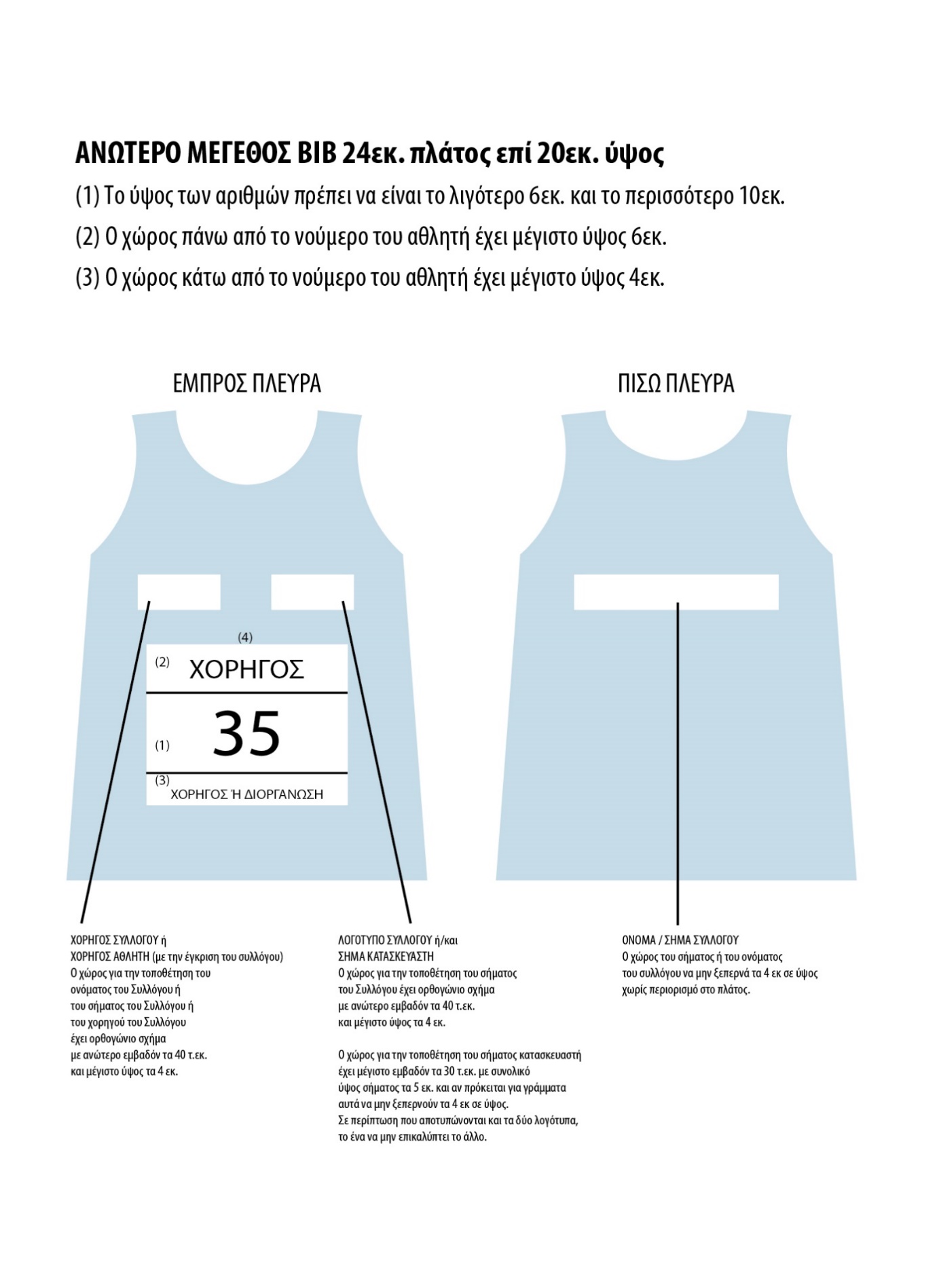 ΠΙΝΑΚΑΣ Ζ΄ΑνδρώνΑνδρώνΓυναικώνΓυναικών1η ημέρα2η ημέρα1η ημέρα2η ημέρα100μ.200μ.100μ.200μ.400μ.800μ.400μ.800μ.1500μ.5000μ.1500μ.5000μ.110μ. με Εμπ.400μ. με Εμπ.100μ. με Εμπ.400μ. με Εμπ.3000μ. Φ.Ε.3000μ. Φ.Ε.4Χ100μ.4Χ400μ.4Χ100μ.4Χ400μ.Άλμα Επί ΚοντώΆλμα σε ΎψοςΆλμα σε ΎψοςΆλμα Επί ΚοντώΆλμα ΤριπλούνΆλμα σε ΜήκοςΆλμα ΤριπλούνΆλμα σε ΜήκοςΣφαιροβολίαΔισκοβολίαΔισκοβολίαΣφαιροβολίαΣφυροβολίαΑκοντισμόςΑκοντισμόςΣφυροβολίαΑγώναςΤόπος &ημερομηνία διεξαγωγήςΒάδην 20.000μ. Κ23 (Νέων Α-Γ)Μέγαρα, 24/03/201910.000μ. Ανδρών – Γυναικών και Κ23 (Νέων Α-Γ)Μέγαρα, 24/04/2019ΑΓΩΝΙΣΜΑΚ23 Νέων (Α)Κ23 Νέων (Γ)Άλμα σε Ύψος1,961,68Άλμα Επί κοντώ4,403,50Άλμα σε Μήκος7,005,65Άλμα Τριπλούν14,2011,80Σφαιροβολία14,5012,00Δισκοβολία43,0037,00Σφυροβολία 50,0046,00Ακοντισμός56,0041,00ΚατηγορίαΠροκριματικόςΤελικός(επιλογή)Νέοι Άνδρες11μ. ή 13μ.11μ. ή 13μ.Νέες Γυναίκες9μ. ή 11μ.9μ. ή 11μ.ΑγώνισμαΠροθεσμία για επιβεβαίωση συμμετοχής σε σκυτάλεςΣάββατο, 29.06.194Χ100μ. Γυναικών19:304Χ100μ. Ανδρών19:45Κυριακή, 30.06.194Χ400μ. Γυναικών19:304Χ400μ. Ανδρών19:45ΑγώνισμαΠροθεσμία για επιβεβαίωση συμμετοχής1.500μ.18:055.000μ.18:453.000μ. με Φ.Ε.18:45Ο  ΠρόεδροςΟ  Γεν. ΓραμματέαςΚώστας ΠΑΝΑΓΟΠΟΥΛΟΣΒασίλης  ΣΕΒΑΣΤΗΣΠΑΝΕΛΛΗΝΙΟ ΠΡΩΤΑΘΛΗΜΑ ΣΤΙΒΟΥ ΝΕΩΝ ΑΝΔΡΩΝ - ΓΥΝΑΙΚΩΝΠΑΝΕΛΛΗΝΙΟ ΠΡΩΤΑΘΛΗΜΑ ΣΤΙΒΟΥ ΝΕΩΝ ΑΝΔΡΩΝ - ΓΥΝΑΙΚΩΝΠΑΝΕΛΛΗΝΙΟ ΠΡΩΤΑΘΛΗΜΑ ΣΤΙΒΟΥ ΝΕΩΝ ΑΝΔΡΩΝ - ΓΥΝΑΙΚΩΝΠΑΝΕΛΛΗΝΙΟ ΠΡΩΤΑΘΛΗΜΑ ΣΤΙΒΟΥ ΝΕΩΝ ΑΝΔΡΩΝ - ΓΥΝΑΙΚΩΝΠΑΝΕΛΛΗΝΙΟ ΠΡΩΤΑΘΛΗΜΑ ΣΤΙΒΟΥ ΝΕΩΝ ΑΝΔΡΩΝ - ΓΥΝΑΙΚΩΝΩΡΟΛΟΓΙΟ ΠΡΟΓΡΑΜΜΑΩΡΟΛΟΓΙΟ ΠΡΟΓΡΑΜΜΑΩΡΟΛΟΓΙΟ ΠΡΟΓΡΑΜΜΑΩΡΟΛΟΓΙΟ ΠΡΟΓΡΑΜΜΑΩΡΟΛΟΓΙΟ ΠΡΟΓΡΑΜΜΑΛΑΡΙΣΑ - ΣΑΒΒΑΤΟ, 29 ΙΟΥΝΙΟΥ 2019ΛΑΡΙΣΑ - ΣΑΒΒΑΤΟ, 29 ΙΟΥΝΙΟΥ 2019ΛΑΡΙΣΑ - ΣΑΒΒΑΤΟ, 29 ΙΟΥΝΙΟΥ 2019ΛΑΡΙΣΑ - ΣΑΒΒΑΤΟ, 29 ΙΟΥΝΙΟΥ 2019ΛΑΡΙΣΑ - ΣΑΒΒΑΤΟ, 29 ΙΟΥΝΙΟΥ 2019ΠΡΩΪΝΟ ΠΡΟΓΡΑΜΜΑΠΡΩΪΝΟ ΠΡΟΓΡΑΜΜΑΠΡΩΪΝΟ ΠΡΟΓΡΑΜΜΑΠΡΩΪΝΟ ΠΡΟΓΡΑΜΜΑΠΡΩΪΝΟ ΠΡΟΓΡΑΜΜΑΩΡΑ ΕΝΑΡΞΗΣΑΓΩΝΙΣΜΑΑ/ΓΠροκριματικός/
ΤελικόςΠΑΡΑΤΗΡΗΣΕΙΣ8:00ΣΦΥΡΟΒΟΛΙΑΑΠροκριματικόςΠροπ. Ρίψεων / Όριο: 50,00μ.9:00ΑΛΜΑ ΣΕ ΥΨΟΣΓΠροκριματικόςΌριο: 1,68μ.9:00ΑΛΜΑ ΤΡΙΠΛΟΥΝΑΠροκριματικόςΌριο: 14,20μ.9:00100μ. με ΕμπόδιαΓΠροκριματικές Σειρές9:15ΔΙΣΚΟΒΟΛΙΑΓΠροκριματικόςΚεντρικό / Όριο: 37,00μ.9:15ΑΛΜΑ ΕΠΙ ΚΟΝΤΩΑΠροκριματικόςΌριο: 4,40μ.9:20110μ. με ΕμπόδιαΑΠροκριματικές Σειρές9:40400μ.ΓΠροκριματικές Σειρές10:05400μ.ΑΠροκριματικές Σειρές10:30ΣΦΑΙΡΟΒΟΛΙΑΑΠροκριματικόςΚεντρικό / Όριο: 14,50μ.10:40ΑΛΜΑ ΤΡΙΠΛΟΥΝΓΠροκριματικόςΌριο: 11,80μ.10:40100μ.ΓΠροκριματικές Σειρές11:00ΑΚΟΝΤΙΣΜΟΣΓΠροκριματικόςΚεντρικό / Όριο: 41,00μ.11:00100μ.ΑΠροκριματικές ΣειρέςΑΠΟΓΕΥΜΑΤΙΝΟ ΠΡΟΓΡΑΜΜΑΑΠΟΓΕΥΜΑΤΙΝΟ ΠΡΟΓΡΑΜΜΑΑΠΟΓΕΥΜΑΤΙΝΟ ΠΡΟΓΡΑΜΜΑΑΠΟΓΕΥΜΑΤΙΝΟ ΠΡΟΓΡΑΜΜΑΑΠΟΓΕΥΜΑΤΙΝΟ ΠΡΟΓΡΑΜΜΑ17:30ΣΦΥΡΟΒΟΛΙΑΑΤΕΛΙΚΟΣΠροπ. Ρίψεων18:00100μ. με ΕμπόδιαΓΤΕΛΙΚΟΣ18:05ΑΛΜΑ ΤΡΙΠΛΟΥΝΑΤΕΛΙΚΟΣ18:10ΑΛΜΑ ΣΕ ΥΨΟΣΓΤΕΛΙΚΟΣ18:15110μ. με ΕμπόδιαΑΤΕΛΙΚΟΣ18:20ΔΙΣΚΟΒΟΛΙΑΓΤΕΛΙΚΟΣ18:30100μ. ΓΤΕΛΙΚΗ ΣΕΙΡΑ 118:36100μ. ΓΤΕΛΙΚΗ ΣΕΙΡΑ 218:50100μ. ΑΤΕΛΙΚΗ ΣΕΙΡΑ 118:56100μ. ΑΤΕΛΙΚΗ ΣΕΙΡΑ 219:10400μ. ΓΤΕΛΙΚΟΣ19:15ΑΛΜΑ ΕΠΙ ΚΟΝΤΩΑΤΕΛΙΚΟΣ19:20400μ. ΑΤΕΛΙΚΟΣ19:301500μ.ΓΤΕΛΙΚΗ ΣΕΙΡΑ 119:401500μ.ΓΤΕΛΙΚΗ ΣΕΙΡΑ 219:501500μ.ΑΤΕΛΙΚΗ ΣΕΙΡΑ 119:55ΑΛΜΑ ΤΡΙΠΛΟΥΝΓΤΕΛΙΚΟΣ20:001500μ.ΑΤΕΛΙΚΗ ΣΕΙΡΑ 220:05ΑΚΟΝΤΙΣΜΟΣΓΤΕΛΙΚΟΣ20:103.000μ. με Φ.Ε.ΓΤΕΛΙΚΟΣ20:15ΣΦΑΙΡΟΒΟΛΙΑΑΤΕΛΙΚΟΣ20:353.000μ. με Φ.Ε. ΑΤΕΛΙΚΟΣ21:004 X 100μ. ΓΤΕΛΙΚΗ ΣΕΙΡΑ 121:104 X 100μ. ΓΤΕΛΙΚΗ ΣΕΙΡΑ 221:204 X 100μ. ΑΤΕΛΙΚΗ ΣΕΙΡΑ 121:304 X 100μ. ΑΤΕΛΙΚΗ ΣΕΙΡΑ 221:404 X 100μ. ΑΤΕΛΙΚΗ ΣΕΙΡΑ 3ΠΑΝΕΛΛΗΝΙΟ ΠΡΩΤΑΘΛΗΜΑ ΣΤΙΒΟΥ ΝΕΩΝ ΑΝΔΡΩΝ - ΓΥΝΑΙΚΩΝΠΑΝΕΛΛΗΝΙΟ ΠΡΩΤΑΘΛΗΜΑ ΣΤΙΒΟΥ ΝΕΩΝ ΑΝΔΡΩΝ - ΓΥΝΑΙΚΩΝΠΑΝΕΛΛΗΝΙΟ ΠΡΩΤΑΘΛΗΜΑ ΣΤΙΒΟΥ ΝΕΩΝ ΑΝΔΡΩΝ - ΓΥΝΑΙΚΩΝΠΑΝΕΛΛΗΝΙΟ ΠΡΩΤΑΘΛΗΜΑ ΣΤΙΒΟΥ ΝΕΩΝ ΑΝΔΡΩΝ - ΓΥΝΑΙΚΩΝΠΑΝΕΛΛΗΝΙΟ ΠΡΩΤΑΘΛΗΜΑ ΣΤΙΒΟΥ ΝΕΩΝ ΑΝΔΡΩΝ - ΓΥΝΑΙΚΩΝΩΡΟΛΟΓΙΟ ΠΡΟΓΡΑΜΜΑΩΡΟΛΟΓΙΟ ΠΡΟΓΡΑΜΜΑΩΡΟΛΟΓΙΟ ΠΡΟΓΡΑΜΜΑΩΡΟΛΟΓΙΟ ΠΡΟΓΡΑΜΜΑΩΡΟΛΟΓΙΟ ΠΡΟΓΡΑΜΜΑΛΑΡΙΣΑ - ΚΥΡΙΑΚΗ, 30 ΙΟΥΝΙΟΥ 2019ΛΑΡΙΣΑ - ΚΥΡΙΑΚΗ, 30 ΙΟΥΝΙΟΥ 2019ΛΑΡΙΣΑ - ΚΥΡΙΑΚΗ, 30 ΙΟΥΝΙΟΥ 2019ΛΑΡΙΣΑ - ΚΥΡΙΑΚΗ, 30 ΙΟΥΝΙΟΥ 2019ΛΑΡΙΣΑ - ΚΥΡΙΑΚΗ, 30 ΙΟΥΝΙΟΥ 2019ΠΡΩΪΝΟ ΠΡΟΓΡΑΜΜΑΠΡΩΪΝΟ ΠΡΟΓΡΑΜΜΑΠΡΩΪΝΟ ΠΡΟΓΡΑΜΜΑΠΡΩΪΝΟ ΠΡΟΓΡΑΜΜΑΠΡΩΪΝΟ ΠΡΟΓΡΑΜΜΑΩΡΑ ΕΝΑΡΞΗΣΑΓΩΝΙΣΜΑΑ/ΓΠροκριματικός/
ΤελικόςΠΑΡΑΤΗΡΗΣΕΙΣ8:00ΣΦΥΡΟΒΟΛΙΑΓΠροκριματικόςΠροπ. Ρίψεων / Όριο: 46,00μ.9:00ΑΛΜΑ ΣΕ ΥΨΟΣΑΠροκριματικόςΌριο: 1,96μ.9:00ΑΛΜΑ ΣΕ ΜΗΚΟΣΓΠροκριματικόςΌριο: 5,60μ.9:00400μ. με ΕμπόδιαΓΠροκριματικές Σειρές9:15ΔΙΣΚΟΒΟΛΙΑΑΠροκριματικόςΚεντρικό / Όριο: 43,00μ.9:15ΑΛΜΑ ΕΠΙ ΚΟΝΤΩΓΠροκριματικόςΌριο: 3,50μ.9:20400μ. με ΕμπόδιαΑΠροκριματικές Σειρές9:45800μ.ΓΠροκριματικές Σειρές10:00800μ.ΑΠροκριματικές Σειρές10:20200μ.ΓΠροκριματικές Σειρές10:30ΣΦΑΙΡΟΒΟΛΙΑΓΠροκριματικόςΚεντρικό / Όριο: 12,00μ.10:40ΑΛΜΑ ΣΕ ΜΗΚΟΣΑΠροκριματικόςΌριο: 7,00μ.10:45200μ.ΑΠροκριματικές Σειρές11:00ΑΚΟΝΤΙΣΜΟΣΑΠροκριματικόςΚεντρικό / Όριο: 56,00μ.ΑΠΟΓΕΥΜΑΤΙΝΟ ΠΡΟΓΡΑΜΜΑΑΠΟΓΕΥΜΑΤΙΝΟ ΠΡΟΓΡΑΜΜΑΑΠΟΓΕΥΜΑΤΙΝΟ ΠΡΟΓΡΑΜΜΑΑΠΟΓΕΥΜΑΤΙΝΟ ΠΡΟΓΡΑΜΜΑΑΠΟΓΕΥΜΑΤΙΝΟ ΠΡΟΓΡΑΜΜΑ17:30ΣΦΥΡΟΒΟΛΙΑΓΤΕΛΙΚΟΣΠροπ. Ρίψεων18:00ΑΛΜΑ ΣΕ ΥΨΟΣΑΤΕΛΙΚΟΣ18:05ΑΛΜΑ ΣΕ ΜΗΚΟΣΓΤΕΛΙΚΟΣ18:20ΔΙΣΚΟΒΟΛΙΑΑΤΕΛΙΚΟΣ18:30400μ. με ΕμπόδιαΓΤΕΛΙΚΟΣ18:45400μ. με ΕμπόδιαΑΤΕΛΙΚΟΣ19:00ΑΛΜΑ ΕΠΙ ΚΟΝΤΩΓΤΕΛΙΚΟΣ19:05200μ. ΓΤΕΛΙΚΗ ΣΕΙΡΑ 119:11200μ. ΓΤΕΛΙΚΗ ΣΕΙΡΑ 219:20200μ. ΑΤΕΛΙΚΗ ΣΕΙΡΑ 119:26200μ. ΑΤΕΛΙΚΗ ΣΕΙΡΑ 219:40800μ.ΓΤΕΛΙΚΟΣ19:50800μ.ΑΤΕΛΙΚΟΣ19:55ΑΛΜΑ ΣΕ ΜΗΚΟΣΑΤΕΛΙΚΟΣ20:00ΑΚΟΝΤΙΣΜΟΣΑΤΕΛΙΚΟΣ20:05ΣΦΑΙΡΟΒΟΛΙΑΓΤΕΛΙΚΟΣ20:105.000μ. ΓΤΕΛΙΚΟΣ20:405.000μ.ΑΤΕΛΙΚΟΣ21:054 X 400μ. ΓΤΕΛΙΚΗ ΣΕΙΡΑ 121:144 X 400μ. ΓΤΕΛΙΚΗ ΣΕΙΡΑ 221:204 X 400μ. ΑΤΕΛΙΚΗ ΣΕΙΡΑ 121:294 X 400μ. ΑΤΕΛΙΚΗ ΣΕΙΡΑ 2ΑΓΩΝΙΣΜΑΤΑΚ23 – ΝΕΩΝ (Α) -   ΤΑΡΤΑΝ / Α.Α.Η.ΧΚ23 – ΝΕΩΝ (Α) –ΤΑΡΤΑΝ / ΧΡΟΝ. ΧΕΙΡΟΣΚ23 – ΝΕΩΝ (Γ)-  ΤΑΡΤΑΝ / Α.Α.Η.ΧΚ23 - ΝΕΩΝ (Γ) - ΤΑΡΤΑΝ / ΧΡΟΝ. ΧΕΙΡΟΣ100μ.11''3411''112''9412''7200μ.23''0422''826''7426''5400μ.51''6451''51’01''641’01''5800μ.2'00''642'00''52'25''642'25''51.500μ.4'14''144'14''05'06''145'06''05.000μ.16'30''1416'30''020'40''1420'40''03.000μ. Φ.Ε10'25''1410'25''013’18’’1413’18’’0110 -100μ. ΕΜΠ17''0416''817''6417''4400μ. ΕΜΠ1’00''841’00''71’10’'841’10''74Χ100μ.45’’0444’’952’’4452’’34Χ400μ.3’37’’643’37’’54’21’’644’21’’5ΑΛΜΑ ΣΕ ΜΗΚΟΣ 6,306,305,405,40ΑΛΜΑ ΣΕ ΥΨΟΣ1,861,861,561,56ΑΛΜΑ ΕΠΙ ΚΟΝΤΩ4,004,003,203,20ΑΛΜΑ ΤΡΙΠΛΟΥΝ13,4013,4011,0011,00ΣΦΑΙΡΟΒΟΛΙΑ 14,30 ΕΦ. / 12,50 ΝΕΟΙ - Α  14,30 ΕΦ. / 12,50 ΝΕΟΙ - Α 10,4010,40ΔΙΣΚΟΒΟΛΙΑ42,00 ΕΦ / 38,00 ΝΕΟΙ - Α  42,00 ΕΦ / 38,00 ΝΕΟΙ - Α  34,0034,00ΑΚΟΝΤΙΣΜΟΣ48,0048,0035,0035,00ΣΦΥΡΟΒΟΛΙΑ47,00 ΕΦ / 45,00 ΝΕΟΙ - Α 47,00 ΕΦ / 45,00 ΝΕΟΙ - Α 38,0038,00ΑΓΩΝΙΣΜΑΤΑΝΕΩΝ (Α)ΤΑΡΤΑΝ / Α.Α.Η.ΧΝΕΩΝ (Γ)ΤΑΡΤΑΝ / Α.Α.Η.Χ100μ.11''5413''34200μ.23''3427''64400μ.52''441’03''14800μ.2'04''042'29''141.500μ.4'18''145'21''145.000μ.16’50’’1421’15’’143.000μ. Φ.Ε10’38’’1414’00’’14110 -100μ. ΕΜΠ.17’’2417’’84400μ. ΕΜΠ.1’01’’141’11’’644Χ100μ.45’’2452’’644Χ400μ.3’38’’144’24’’14ΑΛΜΑ ΣΕ ΜΗΚΟΣ 6,305,20ΑΛΜΑ ΣΕ ΥΨΟΣ1,841,50ΑΛΜΑ ΕΠΙ ΚΟΝΤΩ3,603,00ΑΛΜΑ ΤΡΙΠΛΟΥΝ13,4010,80ΣΦΑΙΡΟΒΟΛΙΑ10,409,80ΔΙΣΚΟΒΟΛΙΑ35,0030,00ΑΚΟΝΤΙΣΜΟΣ47,0032,00ΣΦΥΡΟΒΟΛΙΑ38,0033,00ΑΓΩΝΙΣΜΑΝΕΩΝ (ΑΝΔΡΩΝ)ΝΕΩΝ (ΓΥΝΑΙΚΩΝ)1002002 και μεγαλύτεροι2002 και μεγαλύτερες2002002 και μεγαλύτεροι2002 και μεγαλύτερες4002002 και μεγαλύτεροι2002 και μεγαλύτερες8002002 και μεγαλύτεροι2002 και μεγαλύτερες1.5002002 και μεγαλύτεροι2002 και μεγαλύτερες3.0005.0002001 και μεγαλύτεροι2001 και μεγαλύτερες110 μ  Εμπ.2001 και μεγαλύτεροι100 μ. Εμπ.2001 και μεγαλύτερες400 μ. Εμπ.2001 και μεγαλύτεροι2002 και μεγαλύτερες3.000  Φ.Ε.2001 και μεγαλύτεροι2001 και μεγαλύτερεςΥΨΟΣ2002 και μεγαλύτεροι2002 και μεγαλύτερεςΚΟΝΤΩ2002 και μεγαλύτεροι2002 και μεγαλύτερεςΜΗΚΟΣ2002 και μεγαλύτεροι2002 και μεγαλύτερεςΤΡΙΠΛΟΥΝ2002 και μεγαλύτεροι2002 και μεγαλύτερεςΣΦΑΙΡΑ2001 και μεγαλύτεροι2001 και μεγαλύτερεςΔΙΣΚΟΣ2001 και μεγαλύτεροι2002 και μεγαλύτερεςΣΦΥΡΑ2001 και μεγαλύτεροι2001 και μεγαλύτερεςΑΚΟΝΤΙΟ2001 και μεγαλύτεροι2001 και μεγαλύτερες4 Χ 1002002 και μεγαλύτεροι2002 και μεγαλύτερες4 Χ 4002002 και μεγαλύτεροι2002 και μεγαλύτερεςΑγώνισμαΣυμμετέχοντες αθλητέςΠροκριματικόςΠροκριματικόςΤΕΛΙΚΟΣΑγώνισμαΣυμμετέχοντες αθλητέςΣειρέςΘέση + ΕπίδοσηΣειρές100μ. - 200μ.μέχρι 81100μ. - 200μ.9 – 162100μ. - 200μ.17 – 2433 + 72100μ. - 200μ.25 – 3242 + 82100μ. - 200μ.33 – 4052 + 62100μ. - 200μ.41 – 4861 + 102100μ. - 200μ.49 – 5671 + 92100μ. - 200μ.57 – 6481 + 82100μ. - 200μ.65 - 7291 + 72100μ. - 200μ.73 - 80101 + 62100μ. - 200μ.81 – 88111 + 52100μ. - 200μ.89 - 96121 + 42400μ. - 110μ. με Εμπ. - 100μ. με Εμπ. – 400μ. με Εμπ.μέχρι 81400μ. - 110μ. με Εμπ. - 100μ. με Εμπ. – 400μ. με Εμπ.9 – 1622 + 41400μ. - 110μ. με Εμπ. - 100μ. με Εμπ. – 400μ. με Εμπ.17 – 2431 + 51400μ. - 110μ. με Εμπ. - 100μ. με Εμπ. – 400μ. με Εμπ.25     – 3241+ 41400μ. - 110μ. με Εμπ. - 100μ. με Εμπ. – 400μ. με Εμπ.33 –  4051 + 31400μ. - 110μ. με Εμπ. - 100μ. με Εμπ. – 400μ. με Εμπ.πάνω από 406+0 + 81800μ.μέχρι 81800μ.9 – 1622 + 41800μ.17 – 2431 + 51800μ.25 – 3241 + 41800μ.33 - 4051 + 31800μ.41 - 4861 + 211.500μ.μέχρι 1511.500μ.>1523.000μ. με Φ.Ε. & 5.000μ.-14Χ100μ. & 4Χ400μ.-Τελικές σειρέςΆλμα σε ΎψοςΆλμα Επί ΚοντώΈως 12 αθλητέςΤελικόςΆλμα σε ΜήκοςΆλμα Τριπλούν12 αθλητές Σφαιροβολία>12 αθλητέςστον ΤελικόΔισκοβολίαΑκοντισμόςΣφυροβολίαΠΑΝΕΛΛΗΝΙΟ  ΠΡΩΤΑΘΛΗΜΑ  Κ23 ΝΕΩΝ Α/Γ 2019ΠΑΝΕΛΛΗΝΙΟ  ΠΡΩΤΑΘΛΗΜΑ  Κ23 ΝΕΩΝ Α/Γ 2019ΠΑΝΕΛΛΗΝΙΟ  ΠΡΩΤΑΘΛΗΜΑ  Κ23 ΝΕΩΝ Α/Γ 2019ΠΑΝΕΛΛΗΝΙΟ  ΠΡΩΤΑΘΛΗΜΑ  Κ23 ΝΕΩΝ Α/Γ 2019ΛΑΡΙΣΑ, ΣΑΒΒΑΤΟ 29 & ΚΥΡΙΑΚΗ 30 ΙΟΥΝΙΟΥ 2019ΛΑΡΙΣΑ, ΣΑΒΒΑΤΟ 29 & ΚΥΡΙΑΚΗ 30 ΙΟΥΝΙΟΥ 2019ΛΑΡΙΣΑ, ΣΑΒΒΑΤΟ 29 & ΚΥΡΙΑΚΗ 30 ΙΟΥΝΙΟΥ 2019ΛΑΡΙΣΑ, ΣΑΒΒΑΤΟ 29 & ΚΥΡΙΑΚΗ 30 ΙΟΥΝΙΟΥ 2019ΚΑΛΥΨΗ  ΕΞΟΔΩΝ  ΜΕ  ΒΑΣΗ  ΤΗΝ  ΑΤΟΜΙΚΗ  ΚΑΤΑΤΑΞΗΚΑΛΥΨΗ  ΕΞΟΔΩΝ  ΜΕ  ΒΑΣΗ  ΤΗΝ  ΑΤΟΜΙΚΗ  ΚΑΤΑΤΑΞΗΚΑΛΥΨΗ  ΕΞΟΔΩΝ  ΜΕ  ΒΑΣΗ  ΤΗΝ  ΑΤΟΜΙΚΗ  ΚΑΤΑΤΑΞΗΚΑΛΥΨΗ  ΕΞΟΔΩΝ  ΜΕ  ΒΑΣΗ  ΤΗΝ  ΑΤΟΜΙΚΗ  ΚΑΤΑΤΑΞΗΑ/ΑΝΟΜΟΣ ΠΡΟΕΛΕΥΣΗΣ1η – 5η  Θέση6η  - 10η Θέση1.ΛΕΣΒΟΥ  - ΛΗΜΝΟΥ260,00 €130,00 €2.ΧΙΟΥ252,00 €126,00 €3.ΣΑΜΟΥ   -   ΙΚΑΡΙΑΣ278,00 €139,00 €4.ΚΥΚΛΑΔΩΝ226,00 €113,00 €5.ΑΤΤΙΚΗΣ108,00 €54,00 €6.ΕΥΒΟΙΑΣ106,00 €53,00 €7.ΒΟΙΩΤΙΑΣ106,00 €53,00 €8.ΦΘΙΩΤΙΔΟΣ68,00 €34,00 €9.ΦΩΚΙΔΟΣ82,00 €41,00 €10.ΚΑΡΔΙΤΣΑΣ42,00 €21,00 €11.ΤΡΙΚΑΛΩΝ42,00 €21,00 €12.ΛΑΡΙΣΑΣ0,00 €0,00 €13.ΜΑΓΝΗΣΙΑΣ40,00 €20,00 €14.ΚΕΡΚΥΡΑΣ162,00 €81,00 €15.ΘΕΣΠΡΩΤΙΑΣ96,00 €48,00 €16.ΙΩΑΝΝΙΝΩΝ82,00 €41,00 €17.ΠΡΕΒΕΖΑΣ90,00 €45,00 €18.ΑΡΤΑΣ88,00 €44,00 €19.ΑΙΤΩΛΟΑΚΑΡΝΑΝΙΑΣ100,00 €50,00 €20.ΛΕΥΚΑΔΑΣ120,00 €60,00 €21.ΑΧΑΙΑΣ114,00 €57,00 €22.ΗΛΕΙΑΣ120,00 €60,00 €23.ΖΑΚΥΝΘΟΥ192,00 €96,00 €24.ΚΕΦΑΛΛΗΝΙΑΣ202,00 €101,00 €25.ΑΡΓΟΛΙΔΟΣ124,00 €62,00 €26.ΚΟΡΙΝΘΙΑΣ102,00 €51,00 €27.ΑΡΚΑΔΙΑΣ126,00 €63,00 €28.ΜΕΣΣΗΝΙΑΣ136,00 €68,00 €29.ΛΑΚΩΝΙΑΣ132,00 €66,00 €30.ΡΟΔΟΥ- ΚΩ - ΠΑΤΜΟΥ292,00 €146,00 €31ΚΑΛΥΜΝΟΥ330,00 €165,00 €32ΛΕΡΟΥ306,00 €153,00 €33.ΕΒΡΟΥ134,00 €67,00 €34.ΡΟΔΟΠΗΣ126,00 €63,00 €35.ΞΑΝΘΗΣ114,00 €57,00 €36.ΚΑΒΑΛΑΣ110,00 €55,00 €37.ΔΡΑΜΑΣ108,00 €54,00 €38.ΣΕΡΡΩΝ100,00 €50,00 €39.ΘΕΣΣΑΛΟΝΙΚΗΣ78,00 €39,00 €40.ΧΑΛΚΙΔΙΚΗΣ84,00 €42,00 €41.ΠΕΛΛΑΣ82,00 €41,00 €42.ΚΙΛΚΙΣ90,00 €45,00 €43.ΚΑΣΤΟΡΙΑΣ88,00 €44,00 €44.ΚΟΖΑΝΗΣ66,00 €33,00 €45.ΦΛΩΡΙΝΑΣ86,00 €43,00 €46.ΓΡΕΒΕΝΩΝ68,00 €34,00 €47.ΠΙΕΡΙΑΣ44,00 €22,00 €48.ΗΜΑΘΙΑΣ74,00 €37,00 €49.ΛΑΣΙΘΙΟΥ286,00 €143,00 €50.ΗΡΑΚΛΕΙΟΥ266,00 €133,00 €51.ΡΕΘΥΜΝΗΣ266,00 €133,00 €52.ΧΑΝΙΩΝ258,00 €129,00 €53.ΒΟΡΕΙΕΣ ΣΠΟΡΑΔΕΣ158,00 €79,00 €54.ΕΥΡΥΤΑΝΙΑΣ96,00 €48,00 €55.ΠΟΡΟΣ - ΑΙΓΙΝΑ190,00 €95,00 €